Peter Dale Scott: The Global Drug Meta-Group The Global Drug Meta-Group:
Drugs, Managed Violence, and the Russian 9/11By Peter Dale Scott (18,734 words) 10/29/05
See also A Ballad of Drugs and 9/11(I wish to acknowledge the invaluable assistance in the preparation of this essay from N, a Russian who for the time being prefers to remain anonymous.) I. The Meta-Group, the Russian 9/11, and KosovoViolence and the Political Requirements of the Global Drug TrafficIn the last three decades, three important facts have emerged about the international drug traffic. The first is that it is both huge and growing.Narcotics are estimated to be worth between $500 billion and $1 trillion a year, an amount, according to UN Secretary General Kofi Annan in remarks to a United Nations General Assembly session in June 2003, that is greater than the global oil and gas industry, and twice as large as the overall automobile industry.[2]The second is that it is both worldwide and above all "highly integrated."[3] At global drug summits such as the one in Armenia in 1993, representatives of the Sicilian Mafia, the Brighton Beach Organizatsiya, and Colombian drug lords, have worked out a common modus operandi, with the laundering of dirty money entrusted chiefly to the lawless Russian banks.[4] The third important fact, undeniable since the 1980 U.S. intervention in Afghanistan, is that governments with global pretensions will avail themselves, in pursuit of their own political ends, of the resources, both financial and political, of the drug traffic. It was striking in the 1980s that the CIA, in its choice of Afghan mujahedin leaders to back against the Soviet Union, passed over those with indigenous support in favor of those, notably Gulbuddin Hekmatyar, who dominated the heroin trade. The result was to enhance Hekmatyar's power until he became a leading heroin trafficker, not just in Afghanistan but in the world.[5]Three more important features of the global drug traffic have been less noticed; thus although I regard them as facts I shall refer to them not as facts but as propositions to be tested against evidence. The first proposition is that the highly integrated drug traffic industry, in addition to serving the political ends of world powers, has its own political as well as economic objectives. It requires that in major growing areas there must be limited state control, a condition most easily reached by fostering regional rebellion and warfare, often fought by its own private armies. This is the on-going situation of designed violence in every major growing area, from Lebanon to Myanmar, Colombia to Afghanistan.Once the local power of drug armies was enough in itself to neutralize the imposition of state authority. But today there are increasing signs that those at the highest level of the drug traffic will plot with the leaders of major states to ensure, or even to stage, violence that serves the power of the state and the industry alike.Thanks to extensive research in Russia, we now have initial evidence of a second and even more significant proposition: There exists on the global level a drug meta-group, able to manipulate the resources of the drug traffic for its own political and business ends, without being at risk for actual trafficking. These ends include the creation of designed violence to serve the purposes of cabals in political power – most conspicuously in the case of the Yeltsin "family" in the Kremlin, but allegedly, according to Russian sources, also for those currently in power in the United States.One piece of evidence for this consists in a meeting which took place in July 1999 in southern France near Nice, at the villa in Beaulieu of Adnan Khashoggi, once called "the richest man in the world." Those at the meeting included a member of the Yeltsin cabal in the Kremlin and four representatives from the meta-group, with passports from Venezuela, Turkey, United Arab Emirates and Germany. Between them they allegedly enjoyed excellent relations with:1) Ayman al-Zawahiri, the acknowledged mastermind of 9/11 and senior mentor to Osama bin Laden.2) Soviet military intelligence.3) the FARC, the Colombian revolutionary group that has become increasingly involved in the drug traffic.4) the Kosovo Liberation Army, a similarly involved group.5) (according to a well-informed Russian source) the CIA.The third important proposition is that a meta-group of this scale does not just help government agencies make history. I hope to show that it, and its predecessors, are powerful enough to help make history themselves. However they do not do so overtly, but as a hidden Force X whose presence is not normally acknowledged in the polite discourse of academic political scientists. On the contrary, as we shall see, references to it are usually suppressed.A Digression: Drugs, Meta-Groups and the Compradorial RevolutionThe question arises whether this is the only such meta-group in the international drug milieu. My tentative answer is that there are indeed other focal nodes for organized international drug trafficking, often above the reach of the law. (The remnants of the dissident Hekmatyar drug network in Afghanistan would be a prime example.) What is special about this meta-group is its global reach, which makes it of especial interest to the CIA and other pro-American agencies committed to globalization.A drug meta-group with such broad connections is not unprecedented. A clear predecessor was the Bank of Credit and Commerce International (BCCI), a drug-laundering bank which was of use to CIA Director William Casey precisely because of its corrupt global reach. As a Washington insider said to two Time reporters covering BCCI,They were the only way we could talk to certain folks, and they were the only vehicle available for some transactions. Who else could wire something together to Saudi Arabia, China, Israel, and the U.S.?[6]It is worthy of note that Khashoggi has enjoyed intimate connections to both, as well as to western intelligence and western politicians.The "wiring together" effected by drugs has helped give a significant boost to the global banking network, particularly in Russia and southeast Asia. In these areas it has also fostered trade and investment, bringing businessmen from previous diverse commercial areas into increasing contact with each other. From this perspective globalization can be seen as a compradorial revolution: compradorial classes have moved into positions of power, and in some cases their international networks have been more than a match for local state power.[6a]There are three different ways in which this compradorial revolution has proceeded, and it could be shown that drugs have often helped supply a base for all three:1) In some countries (as in Thailand, South Korea, Taiwan, and to some extent Indonesia) these classes have displaced military regimes. Drug-based fortunes clearly played a major role in the compradorial revolution of Thailand.2) In some countries compradorial elements have succeeding in converting (or, depending on your point of view, corrupting) the cadres of socialist governments. Drugs have played a significant role in the compradorial embourgeoisement of China, Laos, and Cambodia, and may have played an indirect role in the case of Vietnam. 3) Recently – as in the "color revolutions" of eastern Europe and central Asia – compradorial elements have helped to oust the remnants of the former Soviet governing apparatus. I hope in this essay to give preliminary evidence that the global drug meta-group I have described has played a role in the "color revolutions" as well.As to how many drug meta-groups exist in the world, I believe there are at least two. A second, which we will not examine here, oversees the new drug highway from north Myanmar (Burma) through the entrepreneurial zones of south China, and manages the international connections necessary to arrange for the smuggling of heroin and people into Australia and the eastern and western United States.The relation of the west to this second or eastern meta-group is unknown, and in all probability it is highly complex and ambiguous. It is probably safe to say however that the global reach of the second meta-group, overseeing the much smaller flow of drugs east from Myanmar, is less than the first or western meta-group we shall discuss here, overseeing the far greater flow of drugs west from Afghanistan. (It has been estimated that by now Afghanistan supplies from 80 to 90 percent of the global heroin trade.)[7] The west, and particularly the United States, have not concealed their interest in the success of globalization and the "color revolutions." Unfortunately those who sing the praises of both neglect the terrible social costs of the drug traffic, and the Force X which so often is the underpinning of the compradorial revolution. Because the drug economy is often not integrated into the legal one, it tends to foster superwealth and income disparity. The benefits tend not to be enjoyed by a society as a whole, or even its middle class. This is even more true when the masters of the drug-traffic are not indigenous but alien (as is conspicuously the case in eastern Myanmar).[8]There is an undeniable western face to the dominant meta-group. One member of the meta-group at the 1999 meeting, Anton Surikov, had spent time at the London Centre for Defence Studies; and in addition Surikov had had contacts with at least one senior CIA representative.[9] (Another member of the meta-group, former Lithuanian Defense Minister Audrius Butkevicius, was with Surikov at the London Centre.) We shall see that a third member, Ruslan Saidov, is said to have been paid as a CIA contract agent.One of the alleged purposes of the meeting at the villa – but not the only one – was to give the Yeltsin "family" what it supposedly needed: a Russian 9/11.The "Russian 9/11" in 1999: Bombings and Plans for WarRussia has been familiar for some time with charges that the bombings in Moscow in 1999, and an accompanying invasion of Russian Dagestan that rekindled the ongoing war in neighboring Chechnya, were both planned by representatives of the Islamist element in the Chechen resistance, in collusion with a representative of the Russian Kremlin.Read synoptically, these stories indicate that the well-connected drug-trafficking meta-group, with connections to both the Kremlin and the CIA, arranged in advance for the bombings and invasion at the meeting in July 1999, at a French villa owned by the superrich arms merchant Adnan Khashoggi. The group allegedly operated with support from Saudi Arabia and organized global drug trafficking, some of it probably through Kosovo.The group's business front, Far West, Ltd., is said to have CIA-approved contractual dealings with Halliburton for geopolitical purposes in the Caucasus, as well as dealings in Iraq with Diligence LLC, a group with connections to Joe Allbaugh (the FEMA chief in 2001) and to the President's younger brother Neil Bush. The head of Far West recently told a Russian outlet that "a well-known American corporation... is a co-founder of our agency."[10]The evidence for this western face of the group is laid out in an article by a so-called Yuri Yasenev, which is clearly a compilation of extracts from intelligence reports, on a Russian website.[11] The article is cited – very selectively – as authoritative by a reputable Hoover Institution scholar, John B. Dunlop.[12] But Dunlop completely ignores, one might say, suppresses, Yasenev's case as I have summarized it above. He uses the article instead to document a more familiar case: that in 1999 the Yeltsin "family" in the Kremlin dealt with this same group to create what might be called the "Russian 9/11."When I say that Dunlop suppresses certain details, I do not mean to suggest that he does so conspiratorially, or even consciously. My notion of deep politics, which I have developed elsewhere, posits that in every culture and society there are facts which tend to be suppressed collectively, because of the social and psychological costs of not doing so.[13] Like all other observers, I too have involuntarily suppressed facts and even memories about the drug traffic that were too provocative to be retained with equanimity.[14]The drug traffic is often the beneficiary of this suppression, which leaves it more free to act without interference. In Deep Politics I referred to the pervasive influence of a U.S. government-drug collaboration which I called "Operation X," looking at it from the perspective of a parapolitical manipulation of the traffic by the government.[15] I wish now that I had written of a "Force X," a force which was no longer under total government control, and indeed could influence government behavior for its own ends.[16]Dunlop's thesis is in itself an alarming one. It is that men of influence in the Kremlin, building on the connections established by the wealthy oligarch Boris Berezovskii, were able to arrange for staged violence, in order to reinforce support for an unpopular Russian government. This staged violence took the form of lethal bombings in the capital and an agreed-upon incursion by Chechens into Russian Dagestan.This credible thesis is even more alarming when we consider that both Khashoggi and Berezovskii have purchased significant political influence in the West as well. In 2003 Khashoggi was negotiating with Richard Perle, a member of the Cheney-Rumsfeld clique who at the time was still Chairman of the U.S. Defense Policy Board, to invest considerable Saudi money in Perle's company Trireme.[17] Berezovskii is a shareholder in the software company, Ignite, of President Bush's delinquent brother Neil Bush.[18]More significantly, Khashoggi and his connections have shown in the past their ability to influence, even distort, U.S. foreign policy, to the detriment of the latter. An important example was the ill-fated so-called Ghorbanifar initiative during Iran-Contra, to sell arms to the mullahs in Iran in exchange for the release of American hostages:Ghorbanifar was not acting alone. Although he led us to believe he was using Iranian money, his forward purchases and bridge deposits were actually being bankrolled by Adnan Khashoggi [and BCCI]....Khashoggi had an on-and-off relationship with Israel for many years and evidently had been in the loop as Ghorbanifar's backer from the very beginning.[19]Ghorbanifar could never have caused such embarrassment to the Reagan Administration if he had not been backed by deeper, hidden forces.By the "Russian 9/11" I mean the bombings of Russian apartment buildings in 1999,accompanied by the pre-arranged (and partly staged) second Russian invasion of Chechnya. For some time the West has heard versions of the claim that both events were planned at the time by Russian intelligence. For example Patrick Cockburn reported as follows in the Independent:Boris Kagarlitsky, a member of the Russian Academy of Sciences Institute of Comparative Politics, writing in the weekly Novaya Gazeta, says that the bombings in Moscow and elsewhere were arranged by the GRU (the Russian military intelligence service). He says they used members of a group controlled by Shirvani Basayev, brother of the Chechen warlord Shamil Basayev, to plant the bombs. These killed 300 people in Buikask, Moscow and Volgodonsk in September.[20]Cockburn's source, Boris Kagarlitskii, also accused Russian intelligence agents of planting at least one of the bombs.Boris Kagarlitsky, a member of the Russian Institute for Comparative Politics, stated: "FSB officers were caught red-handed while planting the bomb. They were arrested by the police and they tried to save themselves by showing FSB identity cards." The first man to enter the basement, Police Inspector Andrei Chernyshev, related: "It was about 10 in the evening. There were some strangers who were seen leaving the basement. We were told about the men who came out from the basement and left the car with a licence number which was covered with paper. I went down to the basement. This block of flats had a very deep basement which was completely covered with water. We could see sacks of sugar and in them some electronic device, a few wires and a clock. We were shocked. We ran out of the basement and I stayed on watch by the entrance and my officers went to evacuate the people." Despite the arrest of the FSB officers by the police, they were quietly released when the secret service's Moscow headquarters intervened. The Observer reports that the next day, in an attempt to cover-up the discovery, "the FSB in Moscow announced that there had never been a bomb, only a training exercise."[21]Western scholarly analyses have seen the bombings and war as part of a stratagem to boost the popularity of the Kremlin, and particularly the little-known new Prime Minister Putin, for the coming presidential elections in November 1999. The most thorough study, by John Dunlop of the Hoover Institution, blames the plotting on three protégés of the Russian oligarch Boris Berezovskii – Valentin Yumashev, Alexander Voloshin, and Roman Abramovich – who at this point were members of Yeltsin's "Family" in the Kremlin.[22] (As for Berezovskii himself, Dunlop writes that by mid-1999 "all of his real but beginning-to-dwindle political influence was obtained through the intercession of D'yachenko [Yeltsin's daughter] and Yumashev.")[23]The Meeting in Khashoggi's Villa, July 1999A crucial piece of evidence for this thesis of Kremlin-structured violence is the meeting in July 1999, when Alexander Voloshin met in southern France with the Chechen warlord Shamil Basaev. In Dunlop's words,On the day following the initial incursion of rebel forces into the Dagestani highlands in early August of 1999, the investigative weekly Versiya published a path-breaking report claiming that the head of the Russian Presidential Administration, Aleksandr Voloshin, had met secretly with the most wanted man in Russia, Shamil' Basaev, through the good offices of a retired officer in the GRU, Anton Surikov, at a villa belonging to international arms merchant AdnanKhashoggi located between Nice and Monaco.109 A source in French intelligence was credited by Versiya with supplying this information. The article stirred major interest in the Russian media, but at the time documentary confirmation was lacking.By July of 2000, Versiya, in an effort of persistent journalistic digging, had unearthed what it regarded as the full story of what had occurred, with an acknowledged assist from French and Israeli intelligence. "The meeting [of Voloshin and Basaev]," the weekly related, "which supposedly took place at the dacha of the international arms dealer Adnan Khashoggi in the small town of Beaulieu near Nice, occurred on 4 July 1999.[24] Sources in the French special services had earlier communicated that information, in particular a certain professor of political science, a specialist in issues of Russian defense, security,and organized crime. He is well known for his contract work for French government establishments, including French counter-intelligence."110....The investigative weekly then went on to summarize what it had learned from French and Israeli intelligence, as well as from its own journalistic digging: "A luxurious villa in the French city of Beaulieu, located between Nice and the principality of Monaco. This villa, according to the French special services, belongs to the international arms dealer Adnan Khashoggi. He is an Arab from Saudi Arabia, a billionaire with a complicated reputation. According to the French special services, and also to the French press, in June of 1999 there took up residence at the villa a Venezuelan banker named Alfonso Davidovich.111In the Latin American press, he is said to be responsible for laundering the funds of the Columbian left insurrection organization FARC, which carries out an armed struggle with the official authorities, supported by the narcotics business."110 Petr Pryanishnikov, "Voloshin I Basaev na lazurnom beregu: foto na pamyat'," Versiya, 4 July 2000. The article, accompanied by a photo, can be found at: http:www.compromat.ru/main/voloshin/basaev.htm111 The article "Rossiyu zhdet oranzhevaya revolytsiya," compromat.ru, 17 December 2004 reports that Davidovich lives in Munich and enjoys both German and Venezuelan citizenship. He is also said to be personally acquainted with international arms dealer Khashoggi.[25]Dunlop's massively documented essay is 52 pages long, with 142 footnotes. But having thus provocatively included references to both Khashoggi and narcotics, Dunlop does not mention either again. The failure to discuss Khashoggi is particularly surprising. If indeed the meeting took place at his villa, the proceedings were not only likely to be recorded, one would think that they were intended to be recorded.One would also expect the participants to be confident that the recordings would reach western intelligence, as apparently they promply did. "In France and in the ranks of Israeli intelligence, Versiya wrote, it had been reported that `there exists a video-tape of the meeting at the villa in Beaulieu.'"[26] One would have expected that this video-tape might reach, not just the French and Mossad, but Khashoggi's long-time associates in U.S. intelligence as well.[27]Khashoggi's Interest in ChechnyaJust as Berezovskii was at one point the richest man in Russia, so Khashoggi was once (according to his American biographer) "The Richest Man in the World." At one point indeed Khashoggi had an influence in American politics analogous to Berezovskii's in Russia. For example, Khashoggi attended both Nixon inaugurals and contributed money to his electoral campaigns. He admitted to giving $58,000 in 1968, but allegedly told Pierre Salinger he gave $1 million in 1972.[28] He also arranged a fund-raising event for Jimmy Carter's Center in Plains, Georgia, an event which probably originated in both men's connections to the Bank of Credit and Commerce International (BCCI).[29]Khashoggi is usually thought of as an arms salesman. Although he has never been directly linked to the drug traffic, he was intimately involved in the affairs of the drug-laundering bank BCCI, with which he arranged an arms shipment as part of Oliver North's dealings in Iran-Contra.[30] He also became notorious for flying into Las Vegas from abroad and then rapidly losing vast sums of cash at the casino tables – a traditional form of money-laundering.[31] His name has surfaced in connection with a number of other scandals, from the illicit real estate ventures of the Marcos family in New York to a major defrauding of a Thai bank in 1998, which was followed by the Asian financial crisis of that year.Khashoggi had had a financial interest in Chechnya, and connections with its leaders, since 1996, from his participation in a consortium called Caucasian Common Market AO. This was designed to raise $3 billion in the West and Japan for investment in Chechnya.[32] A principal organizer was former Chechen First Deputy Premier Khozh-Akhmed Nukhaev, in conjunction with Lord McAlpine of the Goldsmith family interests in London, and also American capital.[33] But according to the late Paul Klebnikov, Nukhaev had a background in Chechen organized crime, before developing "a radical ideology in line with the one espoused by Osama bin Laden's al-Qaeda network."[34]Despite this background, Nukhaev found support and financing in Washington for his Caucasian-American Chamber of Commerce. According to once source, in 1997 Khashoggi introduced Nukhaev to former Secretary of State James Baker.[35]However Dunlop's inquiry is focused, not on Khashoggi, but on Berezovskii and his representative Voloshin in the Kremlin:In March of 2002 Interfax reported that, through his long-time business partner Badri Patarkatsishvili, Berezovskii had "supplied Chechen figures Kazbek Makhashev and Movladi Udugov with money to purchase the raid against Dagestan. According to witnesses, Berezovskii contributed 30 million rublesXXXXXXXXXXXXXXXXXXXXfor the purpose."120 This payment, amounting to more than $1 million, if it occurred, may have been only one of several intended to underwrite a "short victorious war" in Dagestan.120 "Berezovskii Sponsored Dagestan Raid, Top Policeman's Abduction -- Prosecutors," Interfax, 5 March 2002. A well-known journalist for RFE-RL, Andrei Babitskii, who frequently visited Chechnya during this period and was acquainted with a number of leading separatists, writes that he can confirm that Berezovskii did indeed speak by telephone with both Basaev and Movladi Udugov at this juncture. See Andrei Babibitskii, "Na voine," hro.org, 2 March 2004.Dunlop is not alone in suspecting the hand of Berezovskii behind Voloshin's meeting with Basaev. So does Cockburn's source Boris Kagarlitskii (about whom we shall have more to say).[36] The Russian observer Lilia Shevtsova reports a rumor at this time that Berezovskii himself, along with his agent Alexander Voloshin, had met in France with Bazayev in the summer of 1999, just before the Dagestan invasion of August 2.[37]Dunlop's Redactions of His Source YasenevThough he says nothing more about Khashoggi or drugs, Dunlop does however make one more reference to the alleged drug-money launderer Alfonso Davidovich:"It soon emerged," Versiya continued, "that a very frequent visitor to Davidovich was a certain French businessman of Israeli-Soviet origin, a native of Sokhumi [Abkhazia], 53-year-old Yakov Kosman. 112 Soon Kosman brought with him six persons who arrived via Austria carrying Turkish passports.[38] In one of the passports the French [authorities] identified a certain Tsveiba, who is accused by the Tbilisi authorities of having committed genocide during the Georgia-Abkhaz conflict." All of the visitors settled into the villa for a three weeks' stay."Soon," the account continues, "the special services succeeded in establishing thatKosman and Tsveiba went to the Nice airport, where they met two men who had arrived from Paris. Judging from their documents, one of those who arrived was Sultan Sosnaliev, who in the years of the Georgian-Abkhaz war served as the minister of defense of Abkhazia.113 Second there emerged from the airport one more native of Sokhumi -- Anton Surikov. According to rumors, during the years of the war in Abkhazia, he was subordinated to Sosnaliev and was responsible for questions of the organization of sabotage and was friendly with field commander Shamil' Basaev, who at that time headed the Chechen battalion."The next arrival came by sea: "According to the precise information of the French and the Israelis, on 3 July at the port of Beaulieu a private English yacht 'Magiya' [Magic] arrived from Malta. From it to the shore came two passengers. If one is to believe the passport information, one of the 'Englishmen' was a certain Turk, in the past an advisor to the Islamicist premier of Turkey, [Necmettin] Erbakan, a rather influential figure in the Wahhabi circles of Turkey, the Middle East, and the Caucasus.114 From sources in the Russian special services we learned that Mekhmet is also a close friend of the not unknown Khattab.""The second person," the account goes on, "to the surprise of the intelligence officers, was the Chechen field commander Shamil' Basaev.112 Kosman is reported in the same 17 December 2004 issue of compromat.ru, to live in Nice and to possess German and, possibly, Israeli citizenship.113 On Sosnaliev as Abkhazia's defense minister, see RFE-RL Newsline, 2 November 1993.114 On Erbakan, see Shireen T. Hunter, Islam in Russia: The Politics of Identity and Security (Armonk, NY: M.E. Sharpe, 2004), p. 365.Dunlop's cited source for information about both Davidovich and Kosman is an article by Yuri Yasenev, "Rossiyu zhdet oranzhevaya revolytsiya" ("An Orange Revolution is in Store for Russia"), on a Russian website, ru.compromat.[39] But Dunlop has significantly edited, one must even say censored, what Yasenev wrote.In footnote 111 Dunlop saysThe article "Rossiyu zhdet oranzhevaya revolytsiya," compromat.ru, 17 December 2004 reports that Davidovich lives in Munich and enjoys both German and Venezuelan citizenship. He is also said to be personally acquainted with international arms dealer Khashoggi.radically curtailing Yasenev's description of Davidovich:Alfonso Davidovich – (1948), Venezuelan, lives in Munich. Has German and Venezuelan citizenship.Speaks Spanish, English, French, German, and Russian fluently. In the 1970s went through special training in the USSR (Privol'noe, Nikolaevskaya oblast) and East Germany.Owns companies and banks in Barbados, the Caymans and other off-shores.Has friendly relations with Hugo Chavez, and is acquainted with Fidel Castro, Marcus Wolf and Adnan Khashoggi. Has many contacts in Colombia, including FARC. In 1999 Davidovich was alleged to have engaged in arms trafficking for guerillas in Chiapas, Mexico and in money laundering for the Colombian drug mafia. Finances antiglobalization movement in Europe and Latin America."[40]With respect to Yakov Kosman, Dunlap says: "Kosman is reported in the same 17 December 2004 issue of compromat.ru, to live in Nice and to possess German and, possibly, Israeli citizenship."Compare this with what Yasenev wrote:Yakov Abramovich Kosman (b. 1946), resides in Nice, France. Has German and, possibly, Israeli citizenship. Involved in real estate operations and banking. Has contacts with Kosovo Albanian criminal societies in European countries. In 1997-2000 he served as financial consultant to Hashim Thaçi, the chief commander of KLA."[41]Consider that "In 1998, the U.S. State Department listed the KLA – formally known as the Ushtria Clirimtare e Kosoves, or UCK – as an international terrorist organization, saying it had bankrolled its operations with proceeds from the international heroin trade and from loans from known terrorists like Osama bin Laden."[42]The Khashoggi Villa Meeting, Drugs, and KosovoIt would appear that Davidovich and Kosman were in Khashoggi's villa to talk about more than just Chechnya, but that Dunlop did not wish to explore this possibility. For example, he acknowledges the presence of no less than four men of Abkhazian origin and/or influence at the meeting – Kosman, Tsveiba, Sosnaliev, and Surikov -- and yet offers no explanation whatsoever for their presence. (A glance at a map will show that Abkhazia is irrelevant to the subsequent events in Dagestan and Chechnya.)It seems likely that a drug-route was discussed involving Abkhazia, which now "has become a key heroin transiting point."[43] Its drug-trafficking importance is noted by none other than Surikov himself:In general then, the Chechen [drug-trafficking] group has allotted a very important place to Abkhazia in its plans. This is due firstly to the strong position of local field commanders after the end of the Georgian/Abkhazian conflict....Secondly...a large number of `volunteers' [notably Basaev] came from Chechnia and other North Caucasian republics....Amongst these people were a number of criminals whose presence facilitated later contacts with local undesirables....As a result of these developments Abkhazia today is one of the most criminalised areas of the former Soviet Union.[44]Note that in this passage Surikov makes no reference to his own Abkhazian origin, his involvement as a GRU officer in the Russian-backed Abkhazian insurrection, and his friendship there with Basaev (referred to by Dunlop). Here and elsewhere in his text it would appear that the "Chechen group" he describes is one overseen by his own meta-group.Russian observers have pointed out that the meeting(s) in France, which took place in June and/or July 1999, came shortly after the unexpected entry of Russian troops into Kosovo.On June 11, 1999, 200 Russian troops in SFOR drove from Bosnia to Prishtina and secured Slatina airport. Gen Wesley Clark then ordered [UK] Gen. Sir Mike Jackson (who on June 9 had signed technical agreement for withdrawal of Yugoslav troops from Kosovo) "to seize the airport. Jackson responded, famously, that he would not start World War Three for him"[45] Following two days of talks directly between Clinton and Yeltsin, the crisis was averted.Instead there followed weeks of "protracted negotiations on Russia's role in the Kosovo peacekeeping mission."[46] In the end, under circumstances still not fully understood, the United States and NATO agreed that the Russians could stay.The Russian troops finally withdrew from the airport in July 2003.[47] Significantly, a chart of Russian drug-trafficking prepared by one of Surikov's partners, Sergei Petrov, indicates that in 2003 Kosovo ceased to be a main point of export for Russian drugs, its place being taken by the Black Sea oil port of Novorossiysk.[48]Within a year of the troops' arrival, by 2000, according to DEA statistics, Afghan heroin accounted for almost 20 percent of the heroin seized in the United States – nearly double the percentage taken four years earlier. Much of it was now distributed in America by Kosovar Albanians.[49]It is significant therefore thatThe `Pristina dash' by Russian parachutists in 1999 during the Kosovo crisis (the purpose of the `dash' was to force NATO to guarantee for Russia a separate sector of responsibility in Kosovo) was organized by the head of the General Staff, Anatoly Kvashnin, and his deputy, Leonid Ivashov, without the knowledge of minister of defense Igor Sergeyev and most likely without Yeltsin's knowledge.[50]Yasenev says nothing about this, but does assert that Kvashnin was the Russian Army connection of two leading drug traffickers (Vladimir Filin andAlexey Likhvintsev) in the Saidov-Surikov group.II. The Meta-Group, Drugs, Salafist Islam, and AmericaThe Role of Anton Surikov: The Dunlop and Yasenev VersionsAs we have seen, Dunlop describes Anton Surikov, the organizer of the Beaulieu meeting between Voloshin and Basaev, as "a retired officer in the GRU." He fails to quote from his source Yasenev's description of Surikov:Anton Victorovich Surikov (b. 1961). Presents himself as political scientist. Responsible for informational and political projects. Actively publishes in press. Some of his publications resemble ciphered directives to the elements in Russian special services disloyal [emphasis added] to President Vladimir Putin. His other articles contain political messages intended for abroad. Surikov has contacts with F[ritz] Ermarth, former leading CIA analyst of the USSR and Russia, now in the Nixon Foundation....[51]Surikov has close relations with Alexander Prokhanov and Alexander Nagorny [respectively, chief editor and assistant chief editor of newspaper "Zavtra"], Anatoly Baranov [chief editor of Pravda.info and KPRF.ru], Mikhail Delyagin,[52] former advisor to Mikhail Kasyanov[53], Alexei Kondaurov (head of YUKOS security department, former general of KGB and FSB, State Duma deputy from CPRF), Ilya Ponomarev (former YUKOS CEO, CPRF).In 2002-03, together with Kondaurov–who represented Mikhail Khodorkovsky and Leonid Nevzlin–Surikov, with the help of Victor Vidmanov, organized financing of CPRF by YUKOS shareholders and the individuals associated with OPS [the organized criminal society] (Yakov Kosman, Nikolai Lugovskoi) to the tune of $15 million.Boris Kagarlitskii's essay and Yasenev's memo, taken from intelligence files, talk about Surikov, but from opposing perspectives. Kagarlitskii, a longtime dissident and foe of Putin, saw the Beaulieu meeting as the venue for Kremlin-instigated violence, designed to restore the Kremlin's popularity before the coming election. Yasenev's memo sees Surikov as part of an on-going effort to destabilize Russia, and weaken the Kremlin.Kagarlitskii (and after him Dunlop) say almost nothing about Surikov, other than to refer to his past years with Russian military intelligence, the GRU. To quote Dunlop,Kagarlitskii also notes: "During Primakov's time, Surikov worked on the staff of the government of the Russian Federation. Despite this fact, he also developed regular work relations with Voloshin's people." It seems therefore quite likely that Surikov and Voloshin were personally acquainted.[54]However Yasenev's memo in December 2004 links Surikov, not to the government or Kremlin, but (through Kondaurov) to the sphere of the man who by that time had emerged as America's best friend and Putin's most powerful enemy in Russia, the oligarch Mikhail Khodorkovskii. (The Kondaurov-Khodorkovskii connection is abundantly documented: both men freely admit it.)Forbes magazine, which underwrote Klebnikov's damning accounts of both Berezovskii and Nukhaev, wrote on March 18, 2002 that Khodorkovskii appeared "to be the West's best friend" in Russia. According to PBS in 2003, Khodorkovskii's firm Menatep shared business interests with the western investment firms Global Asset Management, the Blackstone Group, the Carlyle Group and AIG Capital Partners. In additionHe frequently travels to the United States. He reportedly dined with Condoleezza Rice last year and recently was a guest at Herb Allen's Idaho ranch, along with Bill Gates, Warren Buffett and other luminaries, for an annual telecommunications executives meeting.[55] Quoting from an anti-Yeltsin essay of May 1999 by Surikov in Versiya, the American right-wing Jamestown Foundation agrees with Yasenev (against Kagarlitskii) that "Surikov is clearly in the camp of Yeltsin's opponents."[56] More recently Surikov has also shown himself to be anti-Putin, criticizing Putin's "obvious inability ... to struggle against terrorism effectively."[57]Furthermore Surikov clearly had western support in his opposition to government corruption under Yeltsin. We need only look to the following description of a Surikov book published in London:Crime in Russia: the international implications Anton Surikov London Defence Studies. Examines (1) the growth of organized crime in post-Soviet Russia (2) the extraordinary extent to which the Colombian cartel has targeted Russia as a conduit for its penetration of the world market (3) the scale of drug-trafficking in Russia, predominantly by the 'Chechen group' controlled by the Dudayev regime.[58] The author's interesting career details are set out on a prelim page. The monograph is introduced by Jonathan Aves (lecturer in Russian studies at the University of Sussex) 'Introduction' pp1-6, 12 refs, detailing both the scale of the problem and Surikov's background expertise. This expertise has to be assumed by the reader, as the monograph contains no literature references of its own.[59]According to his webpage at the IPROG website, Surikov spent the year 1994 at the Centre for Defence Studies, King's College, London.[60] (Audrius Butkevicius is said to have spent the year there as well.)As for Yasenev's allegations that "Surikov has contacts with F. Ermarth," Surikov when questioned about this admitted it frankly: "I am personally acquainted with Mr. Ermarth as political scientist since 1996. It's well known by many people and we never hid this fact."[61] In saying this, Surikov was admitting to a CIA connection: Ermarth, a senior officer who twice served on the National Security Council, did not retire from the CIA until 1998. The two men had met in April 1996 at a Global International Security Seminar in Virginia.[62]Above all, Kagarlitskii is silent about the charge which has since aroused controversy in the Russian media: Surikov's supposed involvement with "a group of renegade Soviet secret service officers who are allegedly involved in international drug trafficking and have ties with Western and Saudi security apparatus."[63]It would be interesting to learn at what point Kagarlitskii first met Surikov, and whether Surikov was in fact the source for Kagarlitskii's article about the meeting in southern France. Today the two men are close, and serve together at the Moscow Institute for the Study of Globalization (IPROG).[64]Saidov, Surikov, Muslim Insurrectionism, and Drug TraffickingThe most conspicuous clue to Dunlop's selectivity in his use of the Yasenev memo is his failure to identify "Mekhmet," the "certain Turk, in the past an advisor to the Islamicist premier of Turkey, [Necmettin] Erbakan."[65] Yasenev identifies Mekhmet, linking him not only to Erbakan but also to the CIA, to Saudi intelligence, and to al-Qaeda:In 2003 the Turkish citizen Mehmet whose real name is Ruslan Saidov, persuaded the President of the Chechen Republic, Ahmed Kadyrov, that he could be of use with Kadyrov's policy of "national reconciliation." Saidov took part in organizing Kadyrov's visit to Saudi Arabia. There Kadyrov made an agreement with the head of Saudi intelligence, Prince Naif Ibn Abdel-Aziz, that the Arab militants under the Lieutenant Colonel Aziz ben Said ben Ali al Hamdi (alias Abu al Walid al-Hamadi), Prince Naif's subordinate, would be removed from Chechnya by May 2004. The agreement stipulated that Kadyrov guaranteed safe passage to Abu al-Walid. Playing a double game and intending to set up both parties, Saidov (probably together with Abu al-Walid himself) gave this information to the CIA. Apparently the CIA was concerned that having left Chechnya the Arab militants would resurface in Iraq and join the terrorist group of the Jordanian Abu Musab al-Zarqawi that belongs to the al-Qaida network.Trying to prevent this, and besides, wanting to discredit Kadyrov in the eyes of Prince Naif, the CIA gave Saidov an "assignment". On April 13 in the Nozhai-Yurt district of Chechnya, Russian troops killed Abu al-Walid (or alleged having done so). Saidov paid $300,000 to those who carried out this operation. Their bosses in Moscow received $500,000. How much the CIA paid Saidov is unknown....Yasenev describes Saidov as both a drug trafficker and an arms trafficker, involved with the supply of Russian arms to the Saudi-backed secessionists from Yemen in Aden. This was at a time when Russia had officially ceased support to the one-time Marxist country in favor of supporting Yemeni unity:[66]In May-June 1994, Saidov together with Usman Imaev and Khozh-Ahmed Nukhaev and under an agreement with Pavel Grachev and Dzhohar Dudaev, organized twenty-two flights to airlift arms and ammunition via the Chechen airport Sheikh Mansur to the airport Aden in Yemen.[67]In the spring of 1995 Saidov began to cooperate with the organized society, led by Vladimir Filin and Alexei Likhvintsev [see below] in handling [narcotics] traffic through the port of Novorossiysk.Saidov is described by Yasenev as having good relations not only with the CIA, but also with both Turkish Islamists and even with Ayman al-Zawahiri, the man often described as both the "mastermind" behind 9/11 and the senior partner in al Qaeda with the younger bin Laden:[68]Since August 1995 Saidov resides in Turkey.In December 1995 he published an extremist book in Turkish The Muslims of the Caucasus in the 19th century: Genocide by Russia. The leader of the Welfare Party and the future Turkish Prime Minister, Necmettin Erbakan, gave a good review of this book. In July 1996 Saidov became his advisor.[69]In December 1996 Ayman al-Zawahiri was arrested in Dagestan for illegal entry.[70] He carried a false Sudanese passport. When he was arrested Saidov went to Makhachkala [the capital of Dagestan]. There he organized a petition to the authorities in support of Zawahiri. It was signed by twenty-six Muslim clergymen and the Russian State Duma deputy, Nadirshakh Khachilaev.[71] Saidov managed to obtain a court decision, condemning Zawahiri to a six-month prison term, which had actually expired by that time....Since the middle of the nineties, Saidov formed stable relations with the Saudi businessman Adnan Khashoggi, Prince Turki al-Faisal (then head of the Saudi intelligence and at present, Saudi Ambassador to Great Britain) and Prince Naif.[72]In addition Yasenev made it clear that Saidov was not pro-Putin, but a Muslim activist who was passionately anti-Putin and indeed anti-Russian:In September 2003, Saidov participated in the congress of the extremist organization Hizb ut-Tahrir al-Islami in Jordan. At this congress he announced that Hizb ut-Tahrir al-Islami was an organization effectively acting in the underground throughout Russia, Central Asia and the Crimea....[73]On December 8, 2004 Saidov addressed Muslim youth in Moscow. In his words, "following Ukraine, the Orange Revolution is coming to Russia." "Our liberals say that in 2008 the situation in Moscow will be like the one in Kiev." However, everything will be different, and not in 2008, but earlier." "Amirs and mudjahideen will soon make the Kremlin shudder with horror." In 2005, "they will throw into hell the servant of Satan," i.e., President Putin, who is allegedly "wanted by the International Tribunal at The Hague."The same goal of Muslim liberation was attributed by Yasenev to the organizer of the meeting in France, Anton Surikov:On December 13 2004, in Adygeia, Surikov had a meeting with a group of Sufi believers and said this: "In the past we were against ahl-ad-dalala (those who gone astray) with their Arab money. We used to say that one should not separate from Russia. But now "Russia is on the brink of collapse and chaos." So "we'll be separating [from Russia] with all Muslims of the Caucasus." A new state will be created on our historical lands from Psou and the Black Sea to Laba and Kuban."(The goal of splitting up Russia attributed here to Surikov is that which, in an earlier text co-authored by Surikov, is attributed by Russian "radicals" to the United States:The radicals believe that the US actively utilizes Turkish and Muslim elements....From Azerbaijan, radicals foresee a strategic penetration which would irrevocably split the Federation. US influence would be distributed to the former Soviet Central Asian Republics, to Chechnya and the other North Caucasus Muslim autonomous republics of T[at]arstan and Bashkortostan. As a result Russian territorial integrity would be irreparably compromised.)[74]Yasenev claims also that, in the summer of 2004, the meta-groupstarted a project in the Near-Volgian Federal District to train cadres for Volga-Urals chapter of the international extremist organization Hizb ut-Tahrir, banned by the Supreme Court of the Russian Federation in 2003. The project is financed by private philanthropic foundations of the Arabic Emirates and Saudi Arabia.In this context we can further question Dunlop's assumption that the 1999 meeting organized by Surikov in southern France was called to promote the intentions of the Yeltsin "family." In the light of the Yasenev essay, it is more likely to have served the purposes of militant Islam and the drug traffic.The portraits of Saidov's and Surikov's connections with al-Zawahiri, Erbakan, and Hizb ut-Tahrir confirm the criticism, by the Indian analyst B. Raman and others, that American studies of Islamist jihadism err in their restrictive focus on al-Qaeda.[75] The full range of Islamic jihadism is far more complex.In my conclusion I shall return to the possibility that U.S. government might share common goals with Hizb ut-Tahrir and the meta-group in Russia, even while combating the Islamist terrorism of al-Qaeda in the Middle East and the West.III. Allegations of Drug-Trafficking and Far West, LtdYasenev links Saidov, Surikov, and others to their former service in a drug-interception group in Afghanistan, under a Leonid Kosyakov who now headed a company called Far West, Ltd.:Leonid Leonidovich Kosyakov, b. 1955, Ukrainian citizen. Until 2005 resided in Arab Emirates and Switzerland. Citizen of Ukraine. Retired from the service in May 1993. Presently the president of Far West Ltd. In 1983-85 Kosyakov was in command of a special group in Shindand (Afghanistan), assigned to intercept caravans with drugs. In different times under his direct command served Filin, Lunev, Likhvintsev, Surikov, Petrov, as well as Saidov[76]Yasenev also presents testimony that this group developed into what the Russians call an OPS (an Organized Criminal Society) responsible for massive drug-trafficking:These accusations were made by the former officer of the Main Intelligence Directorate of Ukraine Sergei Petrov (alias Serge Rodin, French citizen).According to his testimony:"The OPS [organized criminal society] was involved in drug trafficking since the beginning of 1990s:-from 1995 the OPS transports heroin (produced in Afghanistan) from Tajikistan to European countries via Russia with the assistance of the Russian Defense Ministry. - from 2000 the OPS is involved in smuggling Colombian cocaine to Russia through the seaports of Novorossiysk and St. Petersburg under the disguise of import shipments from Latin America. Among the OPS contacts in Novorossyisk is Saidov; in St. Petersburg it used to be Roman Tsepov.Received profits are used for personal enrichment of the OPS leaders, the officials at the Ministry of Defense who provide them with "the roof" [protection], and for financing extremist activities."In November of 2003, Rodin contacted the law enforcement agencies of Germany and France. Their investigation did not result in any actions against Filin, Likhvintsev, and their partners. In January 2004, Rodin was blown up in his car in South Africa.Yasenev's charge of a military organized crime group under Filin had been reported a year earlier by Russian journalist Nikita Kaledin:There is a powerful military organized crime community which from 1992 through to the present has controlled substantial drug flows from Afghanistan to Russia and Europe and is also involved in laundering "dirty" money and is actively involved in Russia's political life. The community is controlled by former intelligence officers, Afghan war veterans, and now drugs barons Vova Filin and Lesha Pribalt. The former lives in Switzerland, the latter in London. Both make quite frequent trips to Moscow, Dushanbe, Nazran, and Khankala....Filin and Pribalt literally flooded Russia with heroin. The Kremlin could not tolerate this abomination any longer and ordered a mighty "Chekist raid" [i.e., ordered the FSB to shut down the operation] against the narcobarons. However, it is rumored that the raid has ended up with the agreement that the latter would 1) share their profits; 2) help in the facilitating the peaceful referendum on the constitution in Chechnya; 3) bring some order to the drug market by liquidating the leaders of ethnic criminal groups."[77] As if in fulfillment of the third point, Surikov in 2001 denounced the leaders of an influential Tajik heroin cartel, including the mayor of the Tajik capital, Dushanbe.[78] (Tajiks until then had been one of the ethnic mafias who most dominated the trafficking of Afghan heroin through Russia.)Far West, Ltd, Halliburton, Diligence LLC, New Bridge, and Neil BushThe connection to Far West, Ltd, of Filin, Likhvinsky, Surikov, and Saidov (along with Alfonso Davidovich) has since been stunningly corroborated by a news story on the Pravda-info website about Far West, Ltd, and Kosyakov's resignation from it.At a meeting of its stockholders on 2 May in the Hotel Ritz Carlton in Dubai "Far West Ltd." accepted the retirement of the president of the Agency Leonid Kosiakov, who moved to government service in Ukraine. Vladimir Filin, member of the Editorial Board of "Pravda-info," was elected the new president, at the same time retaining his previous position as executive director. The meeting of stockholders, in accordance with its charter, selected new members of the board of directors of "Far West Ltd.," which will now contain 9 members. Besides Vladimir Filin, Anatolii Baranov and Anton Surikov, it will include four more members if the Editorial Board of "Pravda-info": Audrius Butkevicius, Aleksei Likhvintsev, Natal'ia Roeva, and Ruslan Saidov, and also Valerii Lunev,[79] a veteran of the Armed Forces, and Alfonso Davidovich, a political scientist from Venezuela.Far West, the story said,specializes in consulting work on questions of security in conducting business in regions of the world with unstable environments and hiring personnel for foreign private military companies [last three words in English]. Its head office is located in Switzerland. In addition, the Agency has a network of representatives in OAE [United Arab Emirates], Afghanistan, Colombia, the autonomous region of Kosovo, the autonomous republic of Crimea, Georgia, and the Volga Federal District of the RF [Russian Federation].[80]Recently Filin gave Pravda.info some details about Far West's work, and revealed that the firm had been co-founded by "a sub-division of a well-known American corporation." He said that the company's new contract isconnected with the secured transport of commercial shipments from Afghanistan, where we have an office, to ports on the Black Sea. In Afghanistan there is a well-known U.S. air base in Bagram. It is connected by an aerial bridge with a number of other US air bases. For example, with the largest base in Frankfurt-on-Main, that's in Germany, with an intermediary landing in Chkalovsk, in the Moscow area. But the most commercially attractive route seems to be that from Bagram to the US air base in Magas, in Kyrgyzstan. By the way, it is quite near the Russian air base in Kant. A significant flow of shipments passes through Magas, there is a niche there for commercial shipments too. This is very profitable. It is much more profitable than routing commercial shipments from Afghanistan through Tajikistan. Therefore last year we completely withdrew from all shipping through Tajikistan and closed our office in that country. Who are your partners? Who our partners are is a commercial secret. I can say that they are four private firms from three countries, Turkey, Russia, and the USA,which engage among other things in shipping. One of these firms is a sub-division of a well-known American corporation. This firm is a co-founder of our agency.[81]We can assume that Pravda.info is an inside source for information about Far West, for the two organizations seem in fact to be two different manifestations of the same group. Among the directors of Far West on the masthead of Pravda.info we find first of all Anton Surikov, followed by Anatolii Baranov, Aleksei Likhvintsev, Ruslan Saidov, Vladimir Filin, Natal'ia Roeva, and Audrius Butkevicius.[82] Also on the Pravda.info masthead is Boris Kagarlitskii, who as we saw at the outset is a main source for the Western accounts of the meeting in southern France, by Patrick Cockburn, Nafeez Ahmed, and John Dunlop.[83] Many of the Far West directors, notably Anton Surikov, are or have been also associated with Kagarlitskii at the Russian Institute for Globalization Studies (IPROG).[84]Although Filin and Pravda.info did not identify the foreign private military companies with which it worked, another source did:Filin and Likhvintsev do business with foreign private military companies (PMCs): - «Meteoric Tactical Solutions» (South Africa) – in Angola; - «Kellogg, Brown &Root» (KBR Halliburton) – in Colombia, Afghanistan, Kosovo, Georgia, and Iraq. - «Diligence Iraq LLC» (controlled by the Kuwaiti Mohammed as-Sagar) – in Iraq."Their cooperation with these companies began in the end of 1994 in Angola on the initiative of Victor Bout, who was involved in the shipments of Soviet-made arms to the antigovernment group UNITA in exchange to raw diamonds.[85] Apparently, Bout became interested in Likhvintsev's contacts (L. worked in Angola in 1986-87). Later, in October of 1998, Filin, Likhvintsev's wife Liudmila Rozkina (b. 1966) and Anton Surikov (at that time he worked in the Russian government) established the company Far West Ltd., with the office in Lausanne, which officially does security consulting for business ventures in countries with unstable regimes. De facto, this is a legalized form of recruiting mercenaries for PMCs.[86] Furthermore Yasenev claims that some of Far West's work with Halliburton is apparently approved by the CIA for geopolitical purposes:In 2003-2004, Filin and Likhvintsev worked on the Georgian project, financed by KBR Halliburton, apparently, with the approval of the CIA. The project had the goal of weakening the competitors of Halliburton in the oil business and, in a broader context, of facilitating the geopolitical objectives of the United States in the Caucasus. The OPS man in Georgia is Audrius Butkevicius, former Lithuanian minister of defense, presently advisor to Badri Patarkatsishvili.[87]Some of Yasenev's information about Diligence Iraq is corroborated by a Press Release from Diligence itself.[88]Diligence LLC, a private military company (PMC), could be described as a CIA spin-off:Diligence was founded by William Webster, the only man to head both the Central Intelligence Agency (CIA) and the Federal Bureau of Investigation. Mike Baker, its chief executive officer, spent 14 years at the CIA as a covert field operations officer specializing in counter-terrorism and counter-insurgency operations. Whitley Bruner, its chief operating officer in Baghdad, was once the CIA station chief in Iraq.[89]Its partner in Diligence Middle East (DME) is New Bridge Strategies, whose political clout was described by the Financial Times:New Bridge was established in May [2003] and came to public attention because of the Republican heavyweights on its board – most linked to one or other Bush administration [officials] or to the family itself. Those include Joe Allbaugh, George W. Bush's presidential campaign manager, and Ed Rogers and Lanny Griffith, former George H.W. Bush aids.[90]Joe Allbaugh, the co-chairman of the company, was also head of the Federal Emergency Management Agency (FEMA), on the day of the 9/11 attacks, and indeed until March 2003, the month that the U.S. invaded Iraq.The Financial Times wrote that the success of New Bridge in securing contracts had to do with their relationship to Neil Bush, the President's brother:Two businessmen instrumental in setting up New Bridge Strategies, a well-connected Washington firm designed to help clients win contracts in Iraq, have previously used an association with the younger brother of President George W. Bush to seek business in the Middle East, an FT investigation has found.John Howland, the company president, and Jamal Daniel, a principal, have maintained an important business relationship with Neil Bush stretching back several years. In Mr Daniel's case, the relationship spans more than a decade, with his French office arranging a trip for Mr Bush's family to Disneyland Paris in 1992, while his father, George H.W.Bush, was president.On several occasions, the two have attempted to exploit their association with the president's brother to help win business and investors. Three people contacted by the FT have seen letters written by Neil Bush recommending business ventures promoted by Mr Howland, Mr Daniel and his family in the Middle East. Mr Daniel has also had his photograph taken with the elder Mr Bush. Such letters and photographs can be valuable props when doing business in the Middle East.Mr Daniel's Houston investment fund, Crest Investment Corporation, employs Neil Bush as co-chairman. Crest Investment also helped fund Neil Bush's Ignite!, an educational software company. Mr Daniel sometimes introduces himself as a founding backer of Mr Bush's company, a Middle-Eastern businessman who has met him said, and has persuaded the families of prominent leaders in the region to invest.[91]Until recently, news stories about the international backers for Neil Bush's firm ignite have focused on Taiwanese businessmen, and Middle East billionaires, such as Defense Minister and Crown Prince of Dubai Sheikh Mohammed bin Rashid al Maktoum.[92] But it was a surprise to learn in September 2005 that "Exiled Russian tycoon Boris Berezovsky was in Riga along with Neil Bush, the brother of the U.S. president, to discuss an educational project with Latvian businessmen."[93] In an interview with Interfax, "Berezovsky pointed out that he is one of the shareholders of Ignite! Inc., an educational software company. U.S. President George W. Bush's brother Neil Bush is the company's chairman and chief executive."[94]The U.S. Contribution to the Afghan-Kosovo Drug TrafficMuch remains to be learned about Far West, Ltd., its personnel, and the American firm which co-founded it. Reportedly it was founded in 1998; and already had Surikov and Saidov as directors when they attended the meeting in Khashoggi's villa in July 1999.I suspect myself that the meeting did indeed have to do with destabilizing Russia, as Dunlop claimed. But I believe also that the group at the meeting was more concerned with facilitating drug-trafficking than with strengthening the Kremlin. I believe further that they also discussed the Russian presence in Kosovo, and the imminent increase in the flow of Afghan drugs through Kosovo.That this flow is huge has been attested to by many observers. Russian sources estimate that from 1991 to 2003 the same group shipped to Western Europe up to 300 tons of heroin and sold it to wholesale buyers of Kosovo Albanian nationality. In the same period they sold up to 60 tons of heroin to Azeri and Roma (gypsy) wholesalers in the Volga and the Urals Federal Districts of Russia. The group's total receipts for heroin in 1991-2003 are estimated to be $5 billion.[95]

The chief narco-baron of the group is said to be Vladimir Filin, who is also the head of Far West. Here is a relevant interview Filin afforded to his colleague Alexander Nagorny at Filin's own alternate organization, Pravda.info:There have been reports in mass media about the involvement of the U.S. military in Afghanistan in drug trafficking. I asked the well-known political scientist and specialist on organized crime Vladimir Filin to comment on this.-Vladimir Ilyich, is it true that Americans are involved in drug business?-Yes, they are in ideal situation for this. They control the Bagram airfield from where the Air Force transport planes fly to a U.S. military base in Germany. In the last two years this base became the largest transit hub for moving Afghan heroin to other US bases and installations in Europe. Much of it goes to Kosovo in the former Yugoslavia. From there the Kosovo Albanian mafia moves heroin back to Germany and other EU countries.-Why such a complex arrangement?Drug traffickers enjoy relative safety in military bases. There is no serious control there. German police cannot work there. However, outside of military bases German law-enforcement is in effect. True, any police can be bought. But the level of corruption in Germany is not as high as, say, in Russia. This is why it is more convenient for Americans to establish distribution centers in other places. I believe that, in time, such centers will move to their military installations in Poznan, Poland, and also in Romania and Bulgaria. Poland is already a EU member. Romania and Bulgaria are expected to be in 2007. Corruption in these countries is almost as high as in Russia. -How big is American drug traffic to Europe and who is behind it?-About 15-20 tons of heroin a year. When Poznan become open, I think it could rise to 50, even 70 tons. Behind this business are the CIA and the DIA (Defense Intelligence Agency). Actually, this is what they did already in Indochina in the 1960s-70s and in Central America in the 1980s.[96]Under the circumstances I consider Filin to be no more reliable than his opposite number, Joseph D. Douglass, the author of Red Cocaine: The Drugging of America and the West. But legitimate questions abound as to why the USA empowered the KLA to take over Kosovo.["Peter Dale Scott has requested the deletion here of three erroneous paragraphs concerning Kosovo, Haiti, and AID. The error arose because his published source had misread and misunderstood an AID document."] How the U.S. Restored Narco-Barons to Power in Afghanistan, 2001 It is clear that the Blair and Bush Administrations did have drugs in mind when in 2001 they developed a strategy for ousting the Taliban in Afghanistan. Their plans focused chiefly on Ahmad Shah Massoud, overcoming the long-time resistance in Washington to supporting this known drug trafficker.[100] Massoud of course was also the most successful guerrilla opponent of the Taliban. A more naked example of a U.S. drug ally was Haji Zaman in Jalalabad.When the Taliban claimed Jalalabad...Zaman had fled Afghanistan for a leisurely life in Dijon, France. Just a few years at the top of the heroin trade in Jalalabad had given "Mr. Ten Percent" a ticket to just about any destination he could have chosen. In late September 2001, British and American officials, keen to build up an opposition core to take back the country from the Taliban, met with and persuaded Zaman to return to Afghanistan.[101]According to Asian sources, Zaman's long-time Pakistani drug-trafficking partner, Haji Ayub Afridi, was also released from a Pakistani jail at this time, "reportedly at the request of the CIA."[102]The informed Indian observer B. Raman was outspoken about the U.S. use of narcobarons to oust the Taliban. Citing the subsequent failure to curb opium production, he wrote:There are disturbing reports from reliable sources in Afghanistan that this marked lack of success in the heroin front is due to the fact that the Central Intelligence Agency (CIA) of the USA, which encouraged these heroin barons during the Afghan war of the 1980s in order to spread heroin-addiction amongst the Soviet troops, is now using them in its search for bin Laden and other surviving leaders of the Al Qaeda, by taking advantage of their local knowledge and contacts. These Pakistani heroin barons and their Afghan lieutenants are reported to have played an important role in facilitating the induction of Hamid Karzai into the Pashtun areas to counter the Taliban in November, 2001. It is alleged that in return for the services rendered by them, the USA has turned a blind eye to their heroin refineries and reserves.[103]A third major narcobaron selected by the CIA, according to Raman, was Haji Abdul Qadeer.Haji Abdul Qadeer was the CIA's choice [in 2001] as the Governor of the Nangarhar province in which Jalalabad is located. .... During the first Afghan war against the Soviet troops in the 1980s, he played an active role under the control of the CIA and the Directorate-General For External Security (DGES), the French external intelligence agency, in organizing the heroin trail to the Soviet troops from the heroin refineries of Pakistan owned by Haji Ayub Afridi, the Pakistani narcotics baron, who was a prized operative of the CIA in the 1980s. Abdul Qadeer and Afridi became very close associates in running this drug trade with the blessings of the CIA. Amongst others who were associated with this trade were Haji Mohammed Zaman and Hazrat Ali.[104]If Raman is correct, therefore, the CIA not only blessed but controlled the flow of drugs from Afridi, Zaman, and Abdul Qadeer into the hands of Soviet troops like Vladimir Filin and Aleksei Likhvintsev.[105]IV. The Meta-Group, the War on Terror, and 9/11 U.S. Geostrategic Goals and Chechnya In the 1980s CIA Director William Casey used narcotics to achieve two goals, the immediate goal of weakening the Soviet occupation of Afghanistan, and the long-term goal of financing Islamist resistance to break up the Soviet Union.[106] According to the partisan but well-informed observer Yossef Bodansky, Director of the Congressional Task Force on Terrorism and Unconventional Warfare, the U.S. still pursues the goal of weakening destabilizing Russia.As if reliving the "good ol' days" of Afghanistan of the 1980s, Washington is once again seeking to support and empower the most virulent anti-Western Islamist forces. The US crossed the line in mid-December 1999, when US officials participated in a formal meeting in Azerbaijan in which specific programs for the training and equipping of mujahedin from the Caucasus, Central/South Asia and the Arab world were discussed and agreed upon. This meeting led to Washington's tacit encouragement of both Muslim allies (mainly Turkey, Jordan and Saudi Arabia) and US "private security companies" (of the type which did the Clinton Administration's dirty job in the Balkans while skirting and violating the international embargo the US formally supported) to assist the Chechens and their Islamist allies to surge in the Spring of 2000 and sustain the ensuing jihad for a long time. Washington's motivation is oil pipeline politics and the economy. Essentially, Washington is determined to deprive Russia of a viable pipeline route through spiraling violence and terrorism, the political fallout of media accusations of Russian war crimes. In the calculations of the Clinton Administration, a US-assisted escalation and expansion of the war in Chechnya should deliver the desired debilitation of Russia. The Clinton Administration believes that the spiraling violence in the Caucasus will scare Western investors and oil buyers from making deals with Russia. Meanwhile, with the sudden US attempted rapprochement with Iran, the Clinton Administration is heralding the Azerbaijani southern route (with a little detour in Iran) as seemingly feasible. And so, in the Summer of 2000, the Clinton Administration keeps fanning the flames of the Islamist jihad in the Caucasus through covert assistance, tacit encouragement of allies to actively support the mujahedin, as well as the orchestrating of an intense media campaign against Russia and its conduct in Chechnya.[107] The Caucasian Common Market project of Khashoggi, Lord McAlpine, and James Baker, can be seen as contributing to this goal. While these western investors may have sought profits as the result of their investment, they were perhaps more anxious to see the reduction of Russian influence, thus providing a more secure environment for the new Baku-Tbilisi-Ceyhan pipeline which western oil companies count on to deliver oil from the Caspian Basin to the Mediterranean.As the State Department noted in 2005,the involvement of U.S. firms in the development and export of Azerbaijani oil is key to our objectives of diversifying world oil supplies, providing a solid base for the regional economy, and promoting U.S. energy security.[108]The Bush Administration committed an estimated $1.5 billion to the Caspian basin area, including an $11 million program to train a "pipeline protection battalion" for the special Georgian unit created to protect the Georgian section of the BTC pipeline.[109]The Meta-Group's Geostrategic Goal: Maintain the War of TerrorThe fact that the United States will use drug traffickers as geostrategic assets does not at all mean that Washington and the traffickers will necessarily have the same agendas. In theory at least, the contrary should be true. Although the United States may have used known traffickers like Zaman and Qadir to regain access to Afghanistan, its stated ultimate goal, and the one assumed by the mainstream media, was to reimpose its own kind of order. Whether the country is Afghanistan, Azerbaijan, Georgia, Colombia, or Kosovo, America's national interest is said to be to install and then protect pipelines. And pipelines require peace and security.The prime geostrategic goal of the drug traffic in Afghanistan is precisely to prevent peace and security from happening. It is true that the international illicit drug industry, like the international oil industry, is polymorphous and flexible, relying on diversified sources and markets for its products in order to maintain its global dominance. But for the global drug traffic to prosper, there must always be key growing areas where there is ongoing violence, and state order does not prevail.However, in speaking above of America's stated national interest, I do not assume that a U.S. government will always represent that national interest. Something else has happened in recent decades, the growth of the drug trade to the point that it now represents a significant portion of national and international wealth. And it has to be said that the American free enterprise system, like every other dominant political system in a current nation with world pretensions, will tend above all to represent the interests of the wealthy.Thus Bush Administration policies cannot be assumed to reflect the national goals of peace and security, as outlined above. On the contrary, its shocking underfunding of Afghanistan's recovery, like its complex and destabilizing interventions in Georgia, suggest that it, as much as the drug traffic, hopes to utilize instability – as a pretext for maintaining unstable U.S. bases in countries like Uzbekistan, whose people eventually will more and more object to them. These policies can be said to favor the interests of the drug traffic more than the interests of security and orderly development.A test of the Bush Administration's true intentions in the War on Terror came as early as November 2001. The Americans had learned, correctly, that Osama bin Laden was holed up in the caves of Tora Bora. While storming the caves was a difficult military challenge, surrounding and isolating them was well within the capacity of U.S. military strength. However General Franks, the United States commander, entrusted the task of capturing bin Laden to two local commanders: Hazrat Ali and Haji Zaman.As we have seen, Hazrat Ali and Haji Zaman were not only drug lords, they were earlier part of the 1980s heroin trail to Soviet troops that had been organized "with the blessings of the CIA." Thus the U.S. could hardly plead ignorance as to these men's activities and interests, which clearly involved making sure that the writ of Kabul would never extend to their own Nangahar Province. For the drug trade to thrive in Afghanistan, it was necessary that the influence of Osama and the Taliban be preserved, not extinguished.The folly of using Hazrat Ali and Haji Zaman was brought to Franks' attention at the time:Military and intelligence officials had warned Franks and others that the two main Afghan commanders, Hazrat Ali and Haji Zaman, couldn't be trusted, and they proved to be correct. They were slow to move their troops into place and didn't attack until four days after American planes began bombing – leaving time for al-Qaida leaders to escape and leaving behind a rear guard of Arab, Chechen and Uzbek fighters.[110] The failure to use U.S. troops cannot be attributed to the motive of appeasing local sentiments:Pir Baksh Bardiwal, the intelligence chief for the Eastern Shura, said that he would welcome a massive influx of U.S. troops. He believed that the Pentagon planners were making a grave mistake by not surrounding Tora Bora.[111] A U.S. journalist who was there, Philip Smucker, claims that the treachery of the local commanders went beyond their slowness to surround Tora Bora. He describes hearing how one lower level commanderwhom Ali had assigned to guard the Pakistani border, had acted as an outright escort for al Qaeda.... "Ilyas Khel just showed the Arabs the way out of the country into Pakistan".....That Ali had entrusted [Khel, who had once served under the military commander of Osama's friend Younis Khalis] suggested to us that the escapes were part of a much broader conspiracy to assist al Qaeda right through to the end.[112] How high up did this conspiracy go? Certainly Ali's failure to capture Osama could have been and was predicted. But if capturing Osama was indeed the U.S. goal (as announced at the time by Colin Powell), the real question is why the task was not entrusted to U.S. troops.In the wake of 9/11, Sibel Edmonds, a former FBI translator, has claimed to possess information linking the American 9/11, and much else, to massive drug-trafficking which has corrupted high level U.S. officials. Among other things, she has claimed that the U.S. has never gone after top-level drug traffickers, becausethis would upset "certain foreign relations." But it would also expose certain of our elected officials, who have significant connections with high-level drugs- and weapons-smuggling – and thus with the criminal underground, even with the terrorists themselves.....[113]After Ms. Edmonds reported improprieties to her FBI employers, she was fired. She has appealed her firing, but the Bush administration has invoked the unusual claim of the "state-secrets privilege" to prevent the lawsuits she has filed from being heard in court. At this point we know little more than that what concerned her involved arms-dealing, drug-trafficking, and Turkey.It is I think a matter of national priority to learn more about the American links to Far West, Ltd., the group accused of staging the Russian 9/11. It is a matter of more than purely historic interest to learn if that group's Islamist and American connections could have supplied a meeting-ground for staging the American 9/11 as well.For at present America faces in Afghanistan, what Russia faces in Chechnya, a war which is favorable to drug trafficking but increasingly deleterious to national well-being.[114] The Bush Administration continues to use 9/11 to sell its Asian adventures to the American people. Meanwhile elements profiting from the flow of Afghan drugs continue to grow stronger and more dangerous to the well-being of both countries.Concluding Question: The Meta-Group and the United States GovernmentIt seems clear that the meta-group, with its influential connections on at least three continents, was powerful enough to effect changes, through the Russian 9/11, in Russian history. The question arises whether they could similarly effect changes in American history as well.As we have seen Russian sources claim that the U.S. Government has had access to he meta-group, for such especially sensitive projects as the assassination of Abu al Walid al-Hamadi. They claim the meta-group's involvement in a number of U.S.-sponsored regime changes in eastern Europe, from the overthrow of Ceausescu in Romania to the recent deposition of Shevardnadze in Georgia. The Wall Street Journal attributed the latter to the work of "a raft of non-governmental organizations . . . supported by American and other Western foundations."[115] One of these was the Albert Einstein Institution, funded by both the NED and the Soros foundations, which helped to create the dissident youth movementKmara in Georgia.Audrius Butkevicius, the meta-group member now resident in Georgia, is said to be closely connected with the Albert Einstein Institution.[116] To this we should possibly add the so-called tulip revolution in March 2005 that ousted long-time leader Askar Akayev in Kyrgyzstan, (It was after this event that Far West opened its office in Kyrgyzstan.)[117] Nagorny claims that the coup was organized by British intelligence and Chechens in Istanbul, with the "technical assistance" of Americans.[118] Since then the heroin traffic through Kyrgyzstan has allegedly almost trebled.[119]Returning to a question raised earlier, it also seems possible that the U.S. government might contemplate using Hizb ut-Tahrir and the meta-group for political changes in Russia itself, even while combating the Islamism of al-Qaeda elsewhere. This would be far from the first time that the U.S. Government had used drug-trafficking proxies as assets, and would do a lot to explain the role of the U.S. in 2001 in restoring major drug traffickers to power in Afghanistan. Dubious figures like Nukhaev, Khodorkovskii, and Khashoggi have already shown their interest in such initiatives; and western business interests have shown their eagerness to work with these allies of the meta-group.It is fitting to think of most U.S. intelligence assets as chess pieces, moved at the whim of their controllers. That is however not an apt metaphor for the meta-group, which clearly has the resources to negotiate and to exert its own influence interactively upon the governments it works with.Since first hearing about the meta-group's role in the Russian 9/11, I have pondered the question whether it could have played a similar role in the American 9/11 as well. At this point I have to say that I have found no persuasive evidence that would prove its involvement. The fact remains that two informed and credible witnesses, Sibell Edmonds and Indira Singh, have spoken independently of the importance of international drug trafficking in the background of 9/11.The Bush Administration has paid Sibell Edmonds the tribute of silencing her on the grounds of national interest. She has nonetheless made it clear that what she would talk about concerns that part of the world where the meta-group has influence:SE [Sibell Edmonds]: It's interesting, in one of my interviews, they say "Turkish countries," but I believe they meant Turkic countries – that is, Turkey, Azerbaijan, and all the 'Stans, including Tajikistan and Kyrgyzstan, and [non-Turkic countries like] Afghanistan and Pakistan. All of these countries play a big part in the sort of things I have been talking about.CD [Chris Deliso]: What, you mean drug-smuggling?SE: Among other things. Yes, that is a major part of it. It's amazing that in this whole "war on terror" thing, no one ever talks about these issues.[120]Indira Singh, who lost her high-tech job at J.P. Morgan after telling the FBI about Ptech and 9/11, was even more dramatic in her public testimony at a Canadian event:I did a number of things in my research and when I ran into the drugs I was told that if I mentioned the money to the drugs around 9/11 that would be the end of me.[121] The False Dilemmas of 9/11 TheoriesI said earlier that by suppressing awareness of the role of drug-trafficking in our society, we give drug traffickers a de facto franchise to exert political influence without criticism or opposition. An example of this is the discussion of 9/11 in America, which usually fails to consider the meta-group among the list of possible suspects.I have tried to suggest in this paper that in fact the meta-group had both motive – to restore the Afghan opium harvest and increase instability and chaos along the trade routes through Central Asia – and opportunity – to utilize its contacts with both al-Zawahiri in al Qaeda and the CIA in Washington. It is furthermore the best candidate to explain one of the more difficult anomalies (or indeed paradoxes) of the clues surrounding 9/11: that many of the clues lead in the direction of Saudi Arabia, but some lead also in a very different direction, towards Israel.[122]Here it is worth quoting again the well-informed remark of a Washington insider about the meta-group's predecessor, BCCI: "Who else could wire something together to Saudi Arabia, China, Israel, and the U.S.?"[123] The current meta-group fills the same bill, for it unites supporters of Muslim Salafism (Saidov) with at least one Israeli citizen (Kosman).The meta-group's involvement in the Russian 9/11 of course does nothing to prove its involvement in the American one. However awareness of its presence – as an unrecognized Force X operating in the world – makes previous discussions of 9/11 seem curiously limited. Again and again questions of responsibility have been unthinkingly limited to false dilemmas in which the possible involvement of this or any other Force X is excluded.An early example is Michael Moore's naïve question to President Bush in Dude, Where's My Country: "Who attacked the United States on September 11 – a guy on dialysis from a cave in Afghanistan, or your friends, Saudi Arabia?"[124] A far more widespread dilemma is that articulated by David Ray Griffin in his searching critique of the 9/11 Commission Report:There are two basic theories about 9/11. Each of these theories is a "conspiracy theory." One of these is the official conspiracy theory, according to which the attacks of 9/11 were planned and executed solely by al-Qaeda terrorists under the guidance of Osama bin Laden....Opposing this official theory is the [sic] alternative conspiracy theory, which holds that the attacks of 9/11 were able to succeed only because they were facilitated by the Bush administration and its agencies.[125]Griffin of course is not consciously excluding a third possible theory – that a Force X was responsible. But his failure to acknowledge this possibility is an example of the almost universal cultural denial I referred to earlier. In America few are likely to conceive of the possibility that a force in contact with the U.S. government could be not just an asset, but a force exerting influence on that government.My personal suggestion to 9/11 researchers is that they focus on the connections of the meta-group's firm Far West, Ltd. – in particular those which lead to Khashoggi, Berezovskii, Halliburton and Dick Cheney, and Diligence, Joe Allbaugh, and Neil Bush.DIRECTORS OF FAR WEST, LTD.[126]Leonid Leonidovich Kosyakov, b. 1955, Ukrainian citizen. Until 2005 resided in Dubai and Switzerland. '83-'85 - in command of a special GRU group in Shindand, West. Afghanistan, assigned to intercept caravans with drugs. In different times under his command served Filin, Lunev, Likhvintsev, Surikov, Saidov, and Petrov. Ret. in '93. Owns big travel company in Dubai. In the spring of 2005 was appointed to general's position in Ukrainian military intelligence (GUR) and stepped down as the official president of Far West Ltd.Vladimir "Ilyich" Filin, b. 1960, Kiev, Ukraine. Ukrainian. Doctor of sciences (1982). In '83-84 served in a special unit of GRU in Western Afghanistan, assigned to intercept caravans with drugs. In 1993 retired from GRU in the rank of Lt.-Colonel. A British citizen since 2000. In 2004 Filin was listed as political scientist and expert on "revolutionary and guerilla movements in the developing world" at IPROG, the Moscow Institute for Globalization Studies.Anatoly Baranov. Journalist. Under Masliukov-Primakov cabinet served as public relations executive director, Russian Aircraft Corporation MiG. In 2002 bought forum.msk.ru. Owner of Pravda-info. 2003 - Press secretary to the deputy prime minister Alyoshin (military-industrial complex). "Coordinator of media projects" at IPROG.Audrius Butkevicius, Lithuanian. Presently resides in Georgia. Former Lithuanian minister of defense. Sentenced for bribery. Has close ties with Albert Einstein Institution. Member of Far West Ltd. board of directors and the editorial board of Pravda.info. '94 - visiting scholar at Centre for Defence Studies at King's College London (together with Anton Surikov and Igor Sutyagin, now in prison for espionage).Alfonso Davidovich Ochoa (b. 1948), Venezuelan, resides in Munich, Germany. Has German and Venezuelan citizenship. In the 1970s went through special training in the USSR and East Germany. Was close to the Cuban General Arnaldo Ochoa Sanchez. In the past used passports in the names of Jose Rodriguez, Captain of the Cuban Army, and Jose Alva, Colombian citizen. Responsible for FWL office in Bogotá.Alexei Likhvintsev ("Abdulla," "Pribalt"), b. 1959, Lviv, Ukraine. Ukrainian. British citizen (2000), resides in Britain (Scotland?). '84-85 special GRU unit based in Shindand, West. Afghanistan). Nov '87-Jan '89 - military advisor in Angola. 90'-'93 - together with Filin on assignment to sell the property of the Soviet Army in East Germany, did business with Kosovo Albanian companies. '93.Valery Nikolaevich Lunev (b. 1960, Belorussia). Belorussian. '83-84 - special GRU unit based in Shindand, West. Afghanistan. Married to Dzhokhar Dudaev's relative Fatima (b. 1970). Retired from the military in March of 1995. Lunev is responsible for security and "strong arm operations". For his operations he hires the former and active duty officers of Russian secret services, including spetsnaz. Resides in the Netherlands, has Dutch citizenship. In 1990-91 Lunev took part in overthrowing the regime of Zviad Gamsahurdia in Georgia. Has extensive contacts in Tajikistan.Ruslan Shamilievich Saidov (b. 1960, city of Khasavyurt, Dagestan). Avar Chechen-Spanish. Has Turkish passport in the name of Hungar (?) Mehmet and passport of Arab Emirates. '83-84 - special GRU unit based in Shindand, West. Afghanistan. Later, assignments in Lebanon and Syria. Ret. Major of GRU '93. Resides in Turkey since '95 and in Dubai. Advisor to Necmettin Erbakan - '96. Business partner of the Islamic Bank of Dubai and Habib Bank. Since mid-90s Saidov formed stable relations with the Saudi businessman Adnan Hashoggi, Prince Turki al-Faisal and Prince Na'f. Close to Basaev and Khattab.Anton Victorovich Surikov , "Mansur" (Ancestral name: Mansur Ali-Hadzhi Natkhoev), b. 1961, Sukhimi, Georgia, USSR. Ethnic Adygei. Son of a leading figure in the Soviet military-industrial establishment. Resides in Moscow. Has Turkish and, possibly, US citizenship. Doctor of sciences. '84-served in a special GRU unit, based in Shindand, West. Afghanistan). '90-96 - Institute of USA and Canada. '92 - 93 - deputy of the Abkhazian minister of defense, makes friends with Shamil Basaev, commander of the special battalion trained by GRU. '94 - visiting scholar at the Center for Defense Studies, King's College London. '96 - ret. Colonel. Also on IPROG staff.Yakov Abramovich Kosman (b. 1946), resides in Nice, France. Has German and, possibly, Israeli citizenship. Involved in real estate operations and banking. Has contacts with Kosovo Albanian criminal societies in European countries. In 1997-2000 he served as financial consultant to Hashim Thaçi, the chief commander of KLA. The new president of Far West, Ltd.Footnotes[1] Asia Times, 10/27/05, http://www.atimes.com/atimes/Central_Asia/GJ27Ag02.html.[2] Nick Kochan, The Washing Machine: How Money Laundering and Terrorist Financing Soils Us (Mason, OH: Thomson, 2005), 124.[3] Center for Strategic and International Studies, Washington, 2004; quoted in Kochan, The Washing Machine, 124: "The effects of this worldwide, highly integrated industry have been felt from Colombia to Thailand, from Afghanistan to Sudan, and from Russia to the United States. No country has been impervious. Transnational drug networks have exploded in response to the new conditions in the former Soviet Union. Particularly menacing are the connections that have been identified between networks in Latin America, Central and Eastern Europe, and the Soviet successor states."[4] Robert I. Friedman, Red Mafiya: How the Russian Mob Has Invaded America (Boston: Little Brown, 2000), 208-09.[5] Alfred W. McCoy, The Politics of Heroin in Southeast Asia (Chicago: Lawrence Hill Books/ Chicago Review Press, 2001); Peter Dale Scott, Drugs, Oil, and War (Lanham, MD: Rowman & Littlefield, 2003).[6] Jonathan Beaty and S.C. Gwynne, The Outlaw Bank: A Wild Ride into the Secret Heart of BCCI (New York: Random House, 1993), 347.[6a] A comprador is an agent who acts as intermediary between local and international commerce. The term is used pejoratively in Marxist literature, but I use it neutrally here. Each compradorial revolution must be judged on its own merits [7] "According to the UN, opium production [in Afghanistan] peaked in 2004 to near record levels of 4,200 metric tonnes - nearly 90% of the world market" (BBC News, 4/26/05, http://news.bbc.co.uk/1/hi/world/south_asia/4487433.stm).[8] The former dominance of the Burma drug trade by the Taiwan-based Guomindang (GMD) has now been replaced in press accounts by the control of the United Wa State Army, an ostensibly indigenous group. At the heart of the Wa Army, however, control of the traffic by Taiwan intelligence endures. See Bertil Lintner, Burma in Revolt: Opium and Insurgency since 1948 (Chiang Mai: Silkworm, 1999), 321, 324, 380.[9] Letter of Anton Surikov to Oleg Grechenevsky, discussed below: "I am personally acquainted with Mr. Ermarth as political scientist since 1996. It's well known by many people and we never hid this fact." Fritz Ermath did not retire from the CIA until 1998. Cf. Argumenty i Facty, 9/15/99, http://www.aif.ru/oldsite/986/art010.html. That the two men met in 1996 was indeed public knowledge. The Russian journal Commersant published a photo of the two men and others at the International Seminar on Global Security in Virginia, April, 1996.[10] Interview, http://www.pravda.info/region/3601.html, discussed below. Cf. Letter of Anton Surikov to Oleg Grechenevsky, discussed below: "We cooperate with the American side in the sphere of commercial transportation not on the basis of direct commercial contracts between our agency [Far West, Ltd.] and the U. S. government, but through the intermediary company co-founded by the agency and a private U.S. company, which in its turn also interacts with the U.S. government."[11] Yuri Yasenev, "Rossiyu zhdet oranzhevaya revolytsiya" ("An Orange Revolution is in Store for Russia"), http://www.compromat.ru/main/surikov/saidov.htm.[12]John B. Dunlop, "Storm in Moscow": A Plan of the Yeltsin "Family" to Destabilize RussiaThe Hoover Institution, October 8, 2004, http://www.sais-jhu.edu/programs/res/papers/Dunlop%20paper.pdf.[13] Peter Dale Scott, Deep Politics and the Death of JFK (Berkeley: University of California Press, 1998), 6-15.[14] See the anecdote in the latest edition of Alfred W. McCoy, The Politics of Heroin: CIA Complicity in the Global Drug Traffic (Chicago: Lawrence Hill Books/ Chicago Review Press, 2003), xii; discussed also in Peter Dale Scott, "The Sleep of Reason: Denial, Memory-Work, and the Reconstruction of Social Order," Literary Responses to Mass Violence (Waltham, MA: Brandeis University, 2004).[15] Scott, Deep Politics, 164-81.[16] This distinction between a government operation ad a socio-political force reflects the distinction I make between parapolitics and deep politics (Scott, Deep Politics, 6-12).[17] Seymour Hersh, New Yorker, 3/17/03, http://www.newyorker.com/fact/content/?030317fa_fact. Soon after the exposure of Perle's contact with Khashoggi, which, Hersh argued, violated a federal Code of Conduct for government employees, Perle resigned his influential position as Chairman of the Defense Policy Board.[18] Interfax, 9/21/05. See below.[19] Richard Secord, with Jay Wurts, Honored and Betrayed: Irangate, Covert Affairs, and the Secret War in Laos (New York: John Wiley, 1992), 283-84; cf. Robert Parry, Secrecy & Privilege: Rise of the Bush Dynasty from Watergate to Iraq (Arlington, VA: Media Consortium, 2004), 136, 139.[20] Patrick Cockburn, "Russia 'planned Chechen war before bombings,'" Independent, 1/29/00, http://www.naqshbandi.net/haqqani/features/caucasus/news/stepashin_confession.htm. [21] Nafeez Mossadeq Ahmed, "The Smashing of Chechnya: An International Irrelevance.A Case Study of the Role of Human Rights in Western Foreign Policy"http://mediamonitors.net/mosaddeq5.html.[22] John B. Dunlop, "`Storm in Moscow': A Plan of the Yeltsin "Family" to Destabilize RussiaThe Hoover Institution, October 8, 2004, 15-17[23] Dunlop, "`Storm in Moscow,'" 18.[24] Although Dunlop does not mention it, Khashoggi "himself, in a letter addressed to Versiya, denied the allegation that the meeting occurred specifically at his estate" (Versiya, 2/3/00). The book Blowing Up Russia goes further, arguing that "no such meeting took place, and someone deliberately misinformed the Russian media." The logic advanced for this conclusion is that the bombings were not needed "by the insurgents in Chechnya to encourage the legal recognition of their independent republic" (Yuri Felshtinsky and Alexander Litvinenko, Blowing Up Russia [New York: S.P.I. Books, 2002], 105, 108). However this "logic" ignores the more likely motive of Basaev: to weaken the influence of the moderate Chechen leader Maskhadov, and create future political space for action by Salafi Muslim jihadists. See Shireen T. Hunter, Islam in Russia: The Politics of Identity and Security (Armonk, NY: M.E. Sharpe, 2004), 152-55.[25] John B. Dunlop, "Storm in Moscow": A Plan of the Yeltsin "Family" to Destabilize RussiaThe Hoover Institution, October 8, 2004. [26] Dunlop, "Storm in Moscow," 41: "At the end of June [2000] there arrived at the editorial board of Versiya a large postal envelope without a return address. In it was a photograph in which were depicted three men.... After a time, there was a telephone call to the editorial offices, and the man who called, who did not introduce himself, said: 'That is the photograph of the meeting of Voloshin with Basaev. It is easy to recognize Voloshin, but Basaev is the bearded man to the extreme right. That is what you wrote about [in the 3 August 1999 issue] and what you need.' The unidentified man explained that the photograph was from a still of footage shot with a video-camera..." (The third man in the photograph, Versiya asserted, was former GRU operative Anton Surikov.) Versiya published the photograph of the three men at the head of the article."[27] Khashoggi's connections to U.S. intelligence date back to his involvement in Lockheed payoffs to Saudi politicians in the 1960s. These tended to overlap with CIA patterns of corruption; and the USAF actually ran a similar program with Lockheed, "code-named 'Operation Buttercup' that operated out of Norton Air Force Base in California from 1965 to 1972" (San Francisco Chronicle, 10/24/73, 22)." For the pattern of Lockheed payoffs tracking the CIA's, see Anthony Sampson, The Arms Bazaar (New York: Viking, 1977), 134, 227-8, 238.[28] Anthony Summers with Robbyn Swann, The Arrogance of Power: The Secret World of Richard Nixon (New York: Viking, 2000), 283.[29] Peter Truell and Larry Gurwin, False Profits: The Inside Story of BCCI, the World's Most Corrupt Financial Empire (Boston: Houghton Mifflin, 1992), 84.[30] Robert Parry, Secrecy & Privilege: Rise of the Bush Dynasty from Watergate to Iraq (Arlington, VA: Media Consortium, 2004), 136, 139. A Portuguese newspaper article alleged that Khashoggi was a director of BCCI, and this claim has often been repeated. The best sources confirm only Khashoggi's profitable arms deals with the bank as co-investor, and his cousin Yassin's participation in a BCCI affiliate, Hong Kong Deposit and Guaranty (Truell and Gurwin, False Profits, 108-09, 129, 135-38).[31] Ron Kessler, The Richest Man in the World , 181-83.[32] "Separatism, Islam and Oil," http://www.globalsecurity.org/military/library/news/2000/02/game/344.htm. Cf. "The tendencies of interregional and international integration in North Caucasia," Caucasian Knot, eng.kavkaz.memo.ru/reginfotext/ engreginfo/id/560578.html: "One of the projects of Caucasian integration is called "Caucasian Common Market". It was offered in 1997 by Chechen politicians with the support of the western states – USA and Great Britain. This project is on the stage of implementation: in Georgia a branch of Caucasian Common Market is established, a company for insurance of foreign investments is established, an industrial construction consortium "Caucasus" is organised that apart from renovation of the port Poti plans to construct motorways and railways in Chechnya. The executive bodies of Caucasian Common Market are also represented in Baku. Caucasian-American chamber of commerce and as part of it Caucasian investment fund were organised in the USA. These organisations are going to collect 3 billion USD as the initial capital for the projects of Caucasian Common Market."[33] Jamestown Foundation, Monitor, Vol. 3, Issue 206, 11/4/97. Another interested party before his tragic death with Princess Diana was Dodi al-Fayad, the owner of Harrod's and Khashoggi's nephew.[34] AFP, "From criminal to Islamist: US journalist traces the life of a Chechen rebel," JRL 7252, 7/16/03, http://www.cdi.org/russia/johnson/7252-17.cfm#top. Nukhaev's criminal background was known in the West before his dealings with Lord McAlpine and (allegedly) James Baker. See A. Zhilin, " The Shadow of Chechen Crime over Moscow," Jamestown Foundation, 3/22/96, http://www.jamestown.org/publications_details.php?search=1&volume_id=3&issue_id=128&article_id=15.27; Paul Klebnikov, Razgovor S Varvarom Besedy S Chechenskim Polevym Komandirom Khozhakhmedom Nukhaevym O Banditizme I Islame (Talks with a Barbarian). . This background did not deter Margaret Thatcher from posing in a photograph with Nukhaev.[35] "Caucasian diamond traffic" (Moscow, 2005), http://www.civilresearch.org/pdf/7.pdf: "In spring 1997 Adnan Khashoggi introduced Hozh-Ahmed Nukhaev to James Baker."[36] Boris Kagarlitskii, "S terroristami ne razgovarivaem. No pomogaem?" Novaya gazeta, 24 January 2000; Boris Kagarlitskii, trans. Olga Kryazheva, "We Don't Talk To Terrorists. But We Help Them? A version of apartment explosions in Russia," Novaya Gazeta, 1/24/00, http://geocities.com/chechenistan/conspiracy.html).[37] See Lilia Shevtsova, translated by Antonina Bouis, Putin's Russia (Washington: Carnegie Endowment for International Peace, 2003), 279, fn 15; citing Profil', 11/27/00, 18-20.[38] For the complex story of Turkish involvement in the Chechen War, see e.g. "Turkey and the Chechens," BBC News, 3/16/01, http://news.bbc.co.uk/1/hi/world/europe/1223398.stm;. Hunter, Islam in Russia, 362-71.[39] Yuri Yasenev, "Rossiyu zhdet oranzhevaya revolytsiya" ("An Orange Revolution is in Store for Russia"), http://www.compromat.ru/main/surikov/saidov.htm. [40] Yuri Yasenev, "Rossiyu zhdet oranzhevaya revolytsiya" ("An Orange Revolution is in Store for Russia"), ru.compromat. This and other discrepancies between Dunlop and his source Yasenev were first pointed out by the Russian research group burtsev.ru at http://left.ru/2005/10/burtsev127.html .[41] Yuri Yasenev, "Rossiyu zhdet oranzhevaya revolytsiya" ("An Orange Revolution is in Store for Russia"), ru.compromat..[42] "KLA Funding Tied To Heroin Profits," Washington Times, 5/3/99.[43] SIDA/Cornell Caspian Consulting, "The South Caucasus: A Regional Overview," 2002, http://www.cornellcaspian.com/sida/sida-cfl-2.html.[44] Anton Surikov, Crime in Russia, 38-39.[45] Tim Judah, Kosovo: War and Revenge (New Haven: Yale UP, 2002), 279, 284-85.[46] Toronto Sun, 6/27/99.[47] Pravda.ru, 7/3/03, http://english.pravda.ru/world/20/91/365/10389_peacekeepers.html.[48] The map was allegedly shown by Surikov's partner Sergei Petrov to a Russian businessman in Geneva while discussing a drug deal (http://www.compromat.ru/main/surikov/a.htm).[49] Peter Klebnikov, "Heroin Heroes," Mother Jones, January/February 2000, http://www.motherjones.com/news/feature/2000/01/heroin.html; Peter Dale Scott, "Deep Politics: Drugs, Oil, Covert Operations and Terrorism," http://socrates.berkeley.edu/~pdscott/911Background.htm. [50] Shevtsova, Putin's Russia, 285, fn. 11.[51] Yuri Yasenev, "Rossiyu zhdet oranzhevaya revolytsiya" ("An Orange Revolution is in Store for Russia"), ru.compromat. Cf. Robert I. Friedman, Red Mafiya: How the Russian Mob Has Invaded America (Boston: Little Brown, 2000), 265: "Astonishingly, both the [George H.W.] Bush and the Clinton administrations have unwittingly helped foster the Russian mob and the untrammeled corruption of post-Soviet Union Russia. When the CIA was asked in 1992 by Kroll and Associates, working on behalf of the Russian government, to help locate $20 billion that was hidden offshore by the KGB and the mob, the Bush national security team declined to cooperate. The Bush group rationalized, according to Fritz Ermarth, a top CIA policy analyst writing in The National Interest, `that capital flight is capital flight. It doesn't matter who has the money or how it was acquired even if by theft; so long as it is private, it will return to do good things if there was a market.'"[52] Founder and Chair of IPROG Board and the Institute's director until April 2002 when he was replaced by Boris Kagarlitskii.[53] Member of Yeltsin "family;" Deputy Minister of Finance and then Prime Minister for four years until fired by Putin 2/24/04.[54] Dunlop, "Storm in Moscow," 44-45.[55] PBS, Frontline, October 2003, http://www.pbs.org/frontlineworld/stories/moscow/khodorkovsky.html. Cf. Menatep Press Release of 4/30/02, http://www.groupmenatep.com/pressroom/pressroom_april_30_02.cfm: "30.04.2002: Group MENATEP Invests US $25 Million in Blackstone Capital Partners IV: Group MENATEP's GM Investment & Co Ltd has agreed to invest up to US $25 million in Blackstone Capital Partners IV, a private equity investment fund managed by The Blackstone Group, an investment bank with offices in New York and London. Primary investment targets will include major industrial, service and communications-related companies in the United States and Europe. In the last six months, Group MENATEP has made commitments to invest in excess of US $150 million with a number of investment firms, including AIG Capital Partners, Global Asset Management, The Carlyle Group, and now The Blackstone Group (Source: PR Newswire)."[56]"Former Primakov Official Attacks High-Level Corruption and Yeltsin's Plans in 2000," Jamestown Foundation Monitor, 5/25/99, JRL 3306, http://www.cdi.org/russia/johnson/3306.html##9.[57] Chechen Press, 5/28/05, http://www.chechenpress.co.uk/english/news/2005/05/28/08.shtml.[58] As will be apparent in a moment, it makes sense that Surikov would have been opposed not only to Yeltsin but to the relatively secular, anti-Islamist Chechen leader Dzhokar Dudaev. For Dudaev see Shireen T. Hunter, Islam in Russia: The Politics of Identity and Security (Armonk, NY: M.E. Sharpe, 2004), 150-51.[59] Military Policy Research, Archive Search Results, http://www.google.com/search?q=cache:Vt5emTAcJJEJ:www.mpr.co.uk/scripts/sweb.dll/li_archive_item%3Fmethod%3DGET%26object%3DLDS_1995_25_MAR+%22Crime+in+Russia:+the+international+implications+&hl=en. The full citation for the book is Anton Surikov, Crime in Russia: the International Implications (London: Brassey's for the Centre for Defence Studies, University of London, 1995). The database WorldCat lists it in three U.S. libraries: Columbia, Cornell, and the U.S. Army War College.[60] www.iprog.ru/cast/?id=8.[61] Letter of 9/17/05 to Oleg Grechenevsky, http://www.mail-archive.com/cia-drugs@yahoogroups.com/msg01967.html. According to one 1999 article in Russia, Ermarth introduced Surikov to Steve Forbes who offered to help him participate in the project –together with Ermarth and UK Ambassador Sir Rodric Braithwaite –to reveal the ties between the Yeltsin Administration and Russian corruption. But this claim needs to be treated with extreme caution, given the false stories at the time linking Ermarth, Braithwaite, and Surikov to an imaginary joint campaign against Russian corruption. See The Electronic Telegraph (UK), 9/11/99, JRI #3493, http://www.cdi.org/russia/johnson/3493.html.[62] Commersant (n.d). In an alleged transcript of a drug-related dialogue beween Sergei [Petrov] and a businessman, the latter says, "You've said Surikov was also a CIA man." See transcript of audio recorded conversation between businessman Gennady Nikolaevich (GN) with Sergei (S), which took place on September 29, 2003 in the Hotel Noga Hilton in Geneva, http://www.compromat.ru/main/surikov/narko.htm.[63] Left Front Press Conference, , http://left.ru/2005/11/preskonf_eng.html. Kagarlitskii was defended at the press conference by the former Yukos official Ilya Ponomarev.[64] Another IPROG member is Ilya Ponomarev (see preceding footnote).[65]Dunlop, "Storm in Moscow," 42. Dunlop's important and truncated description of Mekhmet has a strange and irrelevant citation: "On Erbakan, see Shireen T. Hunter, Islam in Russia: The Politics of Identity and Security (Armonk, NY: M.E. Sharpe, 2004), p. 365."But there is no need to identify Erbakan, and Hunter is silent about Mekhmet.[66] See e.g. Mohamed H. Heikal, Daily Yomiuri, 8/8/94. [67] Surikov's book, Crime in Russia, p. 33, confirms that "Chechen transport of armaments to Aden airport was even carried on during the civil war in Yemen in 1994."[68] Independent (London), 8/5/05.[69] Milli Görüş, the chief organization of Turks in Germany, is said to have as it goals the "abolition of the laicist government system in Turkey and the establishment of an Islamic state and social system ....Former Turkish prime minister Nehmettin Erbakan, whose Refah Party was banned by the Turkish Constitutional Court in January of 1998 for `activities against the country's secular regime,' is still Milli Görüş' undisputed leader, even if his nephew Mehmet Sabri Erbakan is its president" (Lorenzo Vidino, "The Muslim Brotherhood's Conquest of Europe," Middle East Quarterly, Winter 2005, http://www.meforum.org/article/687.[70] Cf. Independent (London), 8/5/05.[71] On 1/20/02, "Dagestani authorities announced that they had detained Nadirshakh Khachilaev, the leader of Dagestan's Laks minority groups and a former State Duma deputy, on suspicion of having organized the bombing of the Interior Ministry troop truck in Makhachkala. Khachilaev, who once headed the Union of Muslims of Russia and has also been described as one of Dagestan's most powerful mafia bosses, was detained along with another eight or so suspects over the weekend" ( Jamestown Foundation, Monitor, 1/21/02, http://jamestown.org/publications_details.php?volume_id=25&issue_id=2179&article_id=19084). Cf. Hunter, Islam in Russia, 264-65.[72] Yuri Yasenev, "Rossiyu zhdet oranzhevaya revolytsiya" ("An Orange Revolution is in Store for Russia"), ru.compromat.[73] "Russia is also concerned about the HT [Hizb ut-Tahrir al-Islami], for it fears that the movement will spread to Muslim regions of Russia. Russian intelligence is now collaborating closely with the Central Asian states to combat the HT" (Ahmed Rashid, Jihad: The Rise of Militant Islam in Central Asia [New Haven: Yale UP, 2002], 132). Cf. Surikov statement to Sufis below.[74] Graeme Herd with Ene Rôngelep and Anton Surikov, Crisis for Estonia? Russia, Estonia and a Post-Chechen Cold War. London Defence Studies, 29 (London: Brassey's for the Centre for Defence Studies, 1994), 33.[75] Cf. B. Raman, "Istanbul: The enemy within," Asia Times, 11/22/03, http://www.atimes.com/atimes/Middle_East/EK22Ak01.html. In this essay Raman shows the direct links between Turkish terrorists (former disciples of Erbakan) and groups like Lashkar-e-Toiba sponsored by Pakistan's ISI.[76] Yuri Yasenev, "Rossiyu zhdet oranzhevaya revolytsiya" ("An Orange Revolution is in Store for Russia"), ru.compromat.[77] "Geroinovyi tur." By Nikita Kaledin. Stringer-news, November 4, 2003: http://www.stringer-news.ru/Publication.mhtml?PubID=2448&Part=39; partially translated in "Afghan Drug Scene: The Poppy Power," News Central Asia, http://www.newscentralasia.com/modules.php?name=News&file=article&sid=406. [78] Pravda.ru, 7/30/01, http://english.pravda.ru/main/2001/07/30/11317.html. Surikov's accusation was noted by Maureen Orth in the March 2002 issue of Vanity Fair: "To find out, I track down in Moscow the only Russian official who has spoken on the record about this issue. Dr. Anton V. Surikov is chief staff of the Committee of Industry, Construction, and High Technology in the Russian parliament. Last spring he told the Moscow News that the mayor of Dushanbe was a major drug dealer. That interview precipitated not only a denial from the mayor but also, according to Surikov, a demand that the Tajik journalist the mayorerroneously believed was Surikov's source be arrested." In the same interview, Surikov also noted that, "as early as the mid-90s, the Russians were`buying heroin and transporting it from the northern part of Afghanistan to Russian military bases in Tajikistan by truck and helicopter.'"[79] According to Yasenev, "Lunev is responsible for security and `strong arm operations'. For his operations he hires the former and active duty officers of Russian secret services, including spetsnaz. In 1990-91 Lunev took part in overthrowing the regime of Zviad Gamsahurdia in Georgia." Lunev thus helped install Shevardnadze, who in 1991 supported Yeltsin against Gorbachev.[80] http://www.pravda.info/news/2695.html,Анатолий Баранов и Антон Суриков вошли в состав руководства агентства «FarWestLtd» - 2005.05.03.[81] http://www.pravda.info/region/3601.html.[82] http://pravda.info/aboutus/.[83] Kagarlitskii, Director of IPROG, has also published many books in English, as well as in The Nation, Zmag, Counterpunch, and other journals.[84] Those in both organizations are Anton Surikov, Vladimir Filin, Ruslan Saidov, Anatolii Baranov, Audrius Butkevicius, and Natalia Roeva. This list differs from the paravda.info list only in the omission of Likhvintsev..[85]For Bout's involvement with blood diamonds, and the US failure to deal with this problem, see Douglas Farah, Blood from Stones: The Secret Financial Network of Terror (New York: Broadway Books, 2004), especially 44: "Intelligence officials say Bout [following 9/11] flew U.S. clandestine operatives into Afghanistan and badly needed ammunition and other supplies to the Northern Alliance. In exchange, they said, his past activities would be ignored." For more on Bout see Nick Kochan, The Washing Machine: How Money Laundering and Terrorist Financing Soils Us (Mason, OH: Thomson, 2005), 36-61.Cf. Robert Baer, Sleeping with the Devil (New York: Crown, 2003), 15: "In the early 1990s, Osama bin Laden's main supply sergeant was Victor Bout, a former Russian military officer who had served in Angola, where he got involved in arms trafficking and oil. ...Bout had a reputation for delivering anything, anywhere, including the nasty stuff."[86] Yasenev, "Rossiyu zhdet oranzhevaya revolytsiya."[87] Georgian tycoon, close associate of Boris Berezovskii. Cf. Klebnikov, Godfather of the Kremlin, 262: "Often Berezovskii acted in Chechnya through Badri Patarkatsishvili, the Logovaz partner who, according to the Russian security services, had long served as the company's primary intermediary with organized crime groups." Klebnikov reports (161, cf. 331) that Moscow police heard in early 1995 from a gangster that "he had been approached by Berezovsky's aide, Badri, with a contract for Listyev's assassination." (In February 1995 Listyev, the director of Russia's most important TV network ORT, was shot dead in his apartment building.)[88] Diligence, LLC Press Release 12/8/03, http://www.diligencellc.com/DME_announce.html.[89] David Isenberg, "Myths and mystery," Asia Times, 5/20/04.[90]Financial Times, 12/11/03. Cf. Asia Times, 5/20/04.http://www.corpwatch.org/article.php?id=9375. "Mr Daniel's Houston investment fund, Crest Investment Corporation, employs Neil Bush as co-chairman." Ed Rogers, Diligence's vice chairman, was one of George H.W. Bush's top assistants when he was US president. On resigning from the White House, he negotiated a lucrative contract to act as lobbyist for the former Saudi intelligence chief and BCCI front man Kamal Adham, at a time when American and British prosecutors were preparing criminal cases against him. Rogers used Khashoggi as a go-between to secure the contract, which was canceled after White House criticism of it (Truell and Gurwin, False Profits, 362-64).[91] Ibid.[92] Wayne Madsen,[93] The Baltic Times, 9/23/05, http://www.baltictimes.com/hot1.php?art_id=13659.[94] Interfax, 9/21/05, http://www.interfax.ru/e/B/politics/28.html?id_issue=11386915. Cf. http://www.mosnews.com/news/2005/09/22/berezovskyriga.shtml: "Berezovsky is meeting Neil Bush on business, as the U.S. president's brother is a stockholder of Berezovsky's educational company Ignite, the spokesperson [for Belokon Holding] said."[95] www.compromat.ru/main/zuganov/surikov2.htm.[96] Alexander Nagorny "Narcobarons from the CIA and MI-6" Pravda-info 2004.09.13 http://www.pravda.info/kompromat/1203.html.59 Anthony Fenton, "Kosovo Liberation Army helps establish `Protectorate' in Haiti," citing Flashpoints interview, 11/19/04, www.flashpoints.net). Cf. Anthony Fenton, "Canada in Haiti: Humanitarian Extermination," CMAQ.net, 12/8/04; http://www.cmaq.net/fr/node.php?id=19240.[98] San Francisco Chronicle, 5/5/99.[99] New York Times, 6/2/04.[100] Steve Coll, Ghost Wars: The Secret History of the CIA, Afghanistan, and Bin Laden, from the Soviet Invasion to September 10, 2001 (New York: Penguin Press, 2004), 536: "Massoud was a drug trafficker." Cf. 345, 430, 458, 516, 519.[101] Philip Smucker, Al Qaeda's Great Escape: The Military and the Media on Terror's Trail (Washington: Brassey's, 2004), 9. Ironically, this decision by British and American officials (the latter almost certainly CIA) may have contributed to bin Laden's escape from Tora Bora in December 2001. Cf. CNN, 12/29/01: "Abdullah Tawheedi, a deputy head of intelligence in Afghanistan, says he has received `reliable information' that the terrorist leader paid a `large amount' of money to buy his way out of Afghanistan. Tawheedi named Haji Zaman -- a well-known independent military commander -- as the man responsible for taking bin Laden across the border to Pakistan. Ironically, Haji Zaman had recently been fighting against bin Laden and his al Qaeda organization. But Tawheedi says he believes Haji Zaman was apparently persuaded -- by money -- to help the terrorist leader."[102] B. Raman, "Assassination of Haji Abdul Qadeer in Kabul," South Asia Analysis Group, Paper No. 489, www.saag.org/papers5/paper489.html: "11.With an Afghan passport, Afridi, a Pakistani national belonging to the Federally-Administered Tribal Areas (FATA), voluntarily traveled to Dubai , where he allegedly negotiated with American authorities the terms of his voluntary surrender and from there he boarded a cargo flight to the US in December 1995 to hand himself over to the US drug control authorities. He was sentenced to three and a half year's imprisonment. After serving his sentence, he returned to Pakistan in August,1999. He was arrested by the Pakistani drug control authorities and prosecuted in a drug smuggling case pending against him. The court sentenced him to seven years imprisonment in the middle of 2001. Hardly had he started his sentence in a Karachi jail, when he was got released by the ISI, reportedly at the request of the CIA, after the war against the Taliban and the Al Qaeda had started on October 7, 2001, and allowed to proceed to his home in the Khyber Agency." Cf. Asia Times Online, 12/4/01; Peter Dale Scott, "Pre-1990 Drug Networks Being Restored Under New Coalition?" http://ist-socrates.berkeley.edu/~pdscott/qf5.html.[103] B. Raman, "Assassination of Haji Abdul Qadeer in Kabul, South Asia Analysis Group, Paper No. 489.[104] Raman, op. cit., emphasis added.[105] A possible explanation for the release and recruitment of major traffickers in 2001 would be the desire to combat the influence in the traffic of narco-barons who supported the Taliban, such as Bashir Noorzai and Juma Khan. The fact remains that the Taliban had effectively suppressed the planting of opium, a major event in drug suppression that has now been completely reversed by the U.S. invasion.[106] Peter Dale Scott, Drugs, Oil, and War (Lanham, MD: Rowman & Littlefield, 2003), 49-50.[107] Yossef Bodansky, "The Great Game for OIL," Defense & Foreign Affairs Strategic Policy, June-July 2000, pp. 4-10, http://news.suc.org/bydate/2000/Sep_28/11.html. Kagarlitsky's article itself can be seen as an important part of this campaign. [108] U.S. Department of State, Congressional Budget Justification: Foreign Operations, Fiscal Year 2005, 363; quoted in Michael T. Klare, Blood and Oil: The Dangers and Consequences of America's Growing Petroleum Dependency (New York: Metropolitan Books/Henry Holt, 2004), 137.[109] Klare, Blood and Oil, 136, 137.[110] Knight-Ridder, 10/31/04.[111] Smucker, Al Qaeda's Great Escape, 88.[112] Smucker, Al Qaeda's Great Escape, 110-11. Some of those whose escape from Tora Bora was assisted later led terrorist attacks in Saudi Arabia and Morocco.[113] Christopher Deliso, "The Stakes Are Too High for Us to Stop Fighting Now," interview with Sibel Edmonds, http://antiwar.com/deliso/. For a survey of the Sibel Edmonds story, see David Rose, "An Inconvenient Patriot," Vanity Fair, September 2005: "Much of what Edmonds reportedly heard seemed to concern not state espionage but criminal activity. There was talk, she told investigators, of laundering the profits of large-scale drug deals and of selling classified military technologies to the highest bidder."[114] The Iraq War is also beneficial to the drug traffic. See the following story from the Balochistan Post, quoting the London Independent: ""BAGHDAD: The city, which had never seen heroin, a deadly addictive drug, until March 2003, is now flooded with narcotics including heroin. According to a report published by London's The Independent newspaper, the citizens of Baghdad complained that the drugs like heroin and cocaine were being peddled on the streets of the Iraqi metropolis. Some reports suggest that the drug and arms trafficking is patronized by the CIA to finance its covert operations worldwide."[115] Wall Street Journal, 11/24/03.[116] "In June 1992, independent Lithuanian Minister of Defense, Audrius Butkevicius, hosted a symposium to thank the Albert Einstein Institution's key role during the independence process of the Baltic countries" (Thierry Meyssan," The Albert Einstein Institution: non-violence according to the CIA," http://www.voltairenet.org/article30032.html). Cf. Paul Labarique : «Les dessous du coup d'État en Géorgie», text in French, Voltaire, January 7, 2004.[117] Saidov, in his own words, was in Andijan at the time of the subsequent turmoil in the Uzbek Fergana Valley, which straddles the drug route through the Kyrgyz town of Osh: "`In May 11-18 I was in Uzbekistan, in the Fergana Valley, where I witnessed the suppression of the people's uprising in Andijan by the dictatorial regime of Islam Karimov,' - says the Dagestani historian Ruslan Saidov" (http://www.muslimuzbekistan.com/rus/rusnews/2005/05/rusnews30052005_5.html).[118] http://www.apn.ru/?chapter_name=impres&data_id=430&do=view_single.[119] Из Оша в Андижан("From Osh to Andijan"), http//www.polit.ru/analytics/2005/06/06/andij_print.html.[120] Christopher Deliso, "The Stakes Are Too High for Us to Stop Fighting Now," interview with Sibel Edmonds, 8/15/05, http://antiwar.com/deliso/.[121] Indira Singh testimony, 9/11 Citizen's Commission, 130, http://justicefor911.org/September-Hearings.doc.[122] Khashoggi is perhaps the most famous example of a Saudi-Israel connection. One of the few in the United States who has dared to discuss the 9/11 clues pointing towards Israel is Michael C. Ruppert, Crossing the Rubicon: The Decline of the American Empire at the End of the Age of Oil (Gabriola Island, BC: New Society Publishers, 2004), 259-68, 578-79.[123] Jonathan Beaty and S.C. Gwynne, The Outlaw Bank: A Wild Ride into the Secret Heart of BCCI (New York: Random House, 1993), 347.[124] Michael Moore, Dude, Where's My Country (New York: Warner Books, 2003), 15. The same superficial analysis is a blemish of his film Fahrenheit 911.[125] David Ray Griffin, The 9/11 Commission Report: Omissions and Distortions (Northampton, MA: Olive Branch Press/Interlink, 2004), 5.[126] Commenting on the list published by Pravda.info on May 3, 2005, http://www.pravda.info/news/2695.html.
###By Yuri Yasenev "Orange Revolution Is in Store for Russia: It is being prepared by International Terrorists, Criminal Organizations and Agents of Foreign Secret Services" 
[Rossiyu zhdet oranzhevaya revolytsiya: Yeyo gotoviat mezhdunarodnye terroristy, kriminal’nye struktury i agenty inostrannykh razvedok] 1  Translation, footnotes and comments (in square brackets) by burtsev.ru. Photographs courtesy IPROG and Pravda.info. A Version: In 2003 the Turkish citizen Mehmet whose real name is Ruslan Saidov, persuaded the President of the Chechen Republic, Ahmed Kadyrov, that he could be of use with Kadyrov’s policy of “national reconciliation.” Saidov took part in organizing Kadyrov’s visit to Saudi Arabia. There Kadyrov made an agreement with the head of Saudi intelligence, Prince Naif Ibn Abdel-Aziz, that the Arab militants under the Lieutenant Colonel Aziz ben Said ben Ali al Hamdi (alias Abu al Valid al-Hamadi), Prince Naif’s subordinate, would be removed from Chechnya by May 2004. The agreement stipulated that Kadyrov guaranteed safe passage to Abu al-Valid. Playing a double game and intending to set up both parties, Saidov (probably together with Abu al-Valid himself) gave this information to the CIA. Apparently the CIA was concerned that having left Chechnya the Arab militants would resurface in Iraq and join the terrorist group of the Jordanian Abu Musab al-Zarkawi that belongs to the al-Qaida network. Trying to prevent this, and besides, wanting to discredit Kadyrov in the eyes of Prince Naif, the CIA gave Saidov an “assignment”. On April 13 in the Nozhai-Yurt district of Chechnya, Russian troops killed Abu al-Valid (or alleged having done so). Saidov paid $300,000 to those who carried out this operation. Their bosses in Moscow received $500,000. How much the CIA paid Saidov is unknown. It appears that Prince Naif interpreted the news about al-Walid’s liquidation as a breach of the agreement on the part of Kadyrov. On May 9 the President of Chechnya was killed. The assassination was apparently carried out by the agents of one of Russia’s special services who were “bought” by the officer of the Jordanian secret services “Muhabarat al-Amma” Abu Hafs al-Urdani (Adzhet), and the commander of Arab terrorists who replaced Abu al-Walid. The middleman in this transaction was Hairulla [the nickname of Sulejman Imurzaev, one of Basaev’s “field commanders,” accused by Ramzan Kadyrov in organizing the assassination of his father, Chechen President Ahmad Kadyrov] 2  Abu Hafs is connected with Mohamed al-Islambuli, the elder brother of Haled al-Islambuli, killer of the Egyptian President Anwar Sadat, venerated in Islamist circles. In his turn Mohamed al-Islambuli is linked with a "Doctor" Ayman al-Zawahiri, Osama ben-Laden's "right hand." *** Supplement 1. Extract from the report on Ruslan Shamilyevich Saidov.Born 1960, city of Khasavyurt, Dagestan. Speaks Russian, Chechen, Avar, English, Arabic and Turkish fluently. Resides in Dubai and Istanbul. In Dubai he does business with the Dubai Islamic Bank and Habib Bank. 3  Has Turkish passport 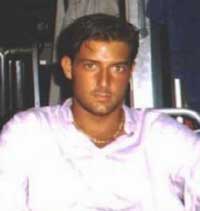 in the name of Mehmet. Biographical data: 1983-93-army service. 1992-93: Saidov, using the cover name Hungar [possibly the first name in his Turkish passport], took part in military operations in Abkhazia, along with Gary Aiba and Shamil Basaev. November 1993: retired from the army and placed on reserve. In May-June 1994, Saidov together with Usman Imaev and Khozh-Ahmed Nukhaev  4 [Nukhaev is wanted by the Prosecutor General’s Office for the assassination of Paul Khlebnikov], and under an agreement with Pavel Grachev and Dzhohar Dudaev, organized twenty-two flights to airlift arms and ammunition via the Chechen airport Sheikh Mansur to the airport Aden in Yemen. In the spring of 1995 Saidov began to cooperate with the organized [criminal] society, led by Vladimir Filin and Alexei Likhvintsev (see below) in handling [narco] traffic through the port of Novorossiysk. Since August 1995 Saidov resides in Turkey. In December 1995 he published an extremist book in Turkish The Muslims of the Caucasus in the 19th century: Genocide by Russia. 5  The leader of the Welfare Party and the future Turkish Prime Minister, Necmettin Erbakan, gave a good review of this book. In July 1996 Saidov became his adviser. In December 1996 Ayman Zawahiri was arrested in Dagestan for illegal entry. He carried a false Sudanese passport. When he was arrested Saidov went to Makhachkala [the capital of Dagestan]. There he organized a petition to the authorities in support of Zawahiri. It was signed by twenty-six Muslim clergymen and the Russian State Duma deputy, Nadirshakh Khachilaev. Saidov managed to obtain a court decision, condemning Zawahiri to a six-month prison term, which had actually expired by that time. According to intelligence data, in the fall of 1997, Saidov arrived in Chechnya and joined Basaev and Khattab. Served as special operations instructor in the training center Said ibn-Abu-Wakas near Serzhen-Yurt. In August 1999 he fought with the armed formations invading Dagestan. He was seriously wounded in the head. In September 1999 he was transported to Turkey and then to Switzerland for medical treatment. Since the middle of the nineties, Saidov formed stable relations with the Saudi businessman Adnan Hashoggi, Prince Turki al-Faisal (then head of the Saudi intelligence and at present, Saudi Ambassador to Great Britain) and Prince Naif. At the time of the terrorist act in the Moscow theater in Dubrovka in October 2002, Saidov and Prince Turki were in Moscow together. Earlier, in July-September of 2002, Saidov visited Moscow three times. He met with Ruslan Elmurzaev (Abu-Bakar), including in the office of Prima-Bank. 6  In September 2003, Saidov participated in the congress of the extremist organization Hizb ut-Tahrir al-Islami in Jordan. At this congress he announced that Hizb ut-Tahrir al-Islami was an organization effectively acting in the underground throughout Russia, Central Asia and the Crimea. In 2003 Saidov established relations with the Chechen President Ahmed Kadyrov and organized Kadyrov's visit to Saudi Arabia and his meeting with Prince Naif. After the liquidation (or pretended liquidation?) of Abu al-Valid in April 2004, Saidov and Kadyrov parted. Their last meeting took place in Moscow on May 7, two days before Kadyrov's assassination. According to witnesses they had an extremely tense conversation. On August 16, 2004, Saidov arrived in Moscow from Istanbul and met with Ruslan Aushev, and Mikhail and Khamzat Gutseriev. [Mikhail Gutseriev: president of “Slavneft” oil company. Mentioned in Sergei Petrov’s interview as one of the participants in the deal between oligarchic groups and CPRF. His brother, Khamzat Gutseriev, former internal minister of Ingush Republic, Aushev associate] On August 20 he arrived in Nazran. On September 4 (immediately after the terrorist act in Beslan) he left for Baku and from there to Turkey. In 2001-4, Saidov frequently visited Abkhazia. His contact there was Gary Aiba, former mayor of Sukhumi, and the leader of “Amtsakhara,” the oppositional political movement of the veterans of the Georgian-Abkhaz war. On June 9, 2004 while driving in Sukhumi, Aiba was killed by machine gun fire and Saidov switched to the circle of Sergei Bagapsh. [At the time Bagapsh was a presidential candidate] From October 1 to December 5, Saidov lived in Sukhumi incognito, advising the opposition leaders. His goal was the violent change of power in Abkhazia and the destabilization of the adjacent regions of Russia. When, in November, the governor of the Krasnodar region, Alexander Tkachev declared that "behind Bagapsh there stand criminal and anti-Russian forces" --he meant Saidov. On December 4, 2004 the Russian presidential administration demanded from Saidov that he stop his anti-Russian activities and immediately leave Abkhazia. After that a compromise between Bagapsh and Raul Hadzhimba was reached. On December 8, 2004 Saidov addressed Muslim youth in Moscow. In his words, "following Ukraine, the Orange Revolution is coming to Russia." "Our liberals say that in 2008 the situation in Moscow will be like the one in Kiev. " However, everything will be different, and not in 2008, but earlier." "Amirs and mudjahideen will soon make the Kremlin shudder with horror." In 2005, "they will throw into hell the servant of Satan," i.e., President Putin, who is allegedly "wanted by the International Tribunal at The Hague." Supplement 2. Excerpt from the memo concerning the organized society led by Vladimir Filin and Alexei Likhvintsev.Vladimir Ilyich Filin, b. 1959, Kiev, Ukraine. Speaks Russian, Ukrainian, English, German, French, Spanish, and Farsi fluently. 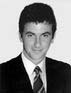 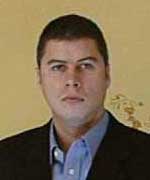 Alexei Aleksandrovich Likhvintsev, b. 1960, Lvov, Ukraine. Speaks Russian, Ukrainian, English, and German. In 1990-93 both men lived in Eastern Germany and were involved in selling off the property of the Western Army Group. Their partners were companies controlled by Kosovo Albanian criminal societies. In November 1993 they were both retired from the military. The retirement was forced. They were suspected in financing the nationalist Ukrainian organization UNA-UNCO. Presently, Filin resides in Switzerland, Likhvintsev in Great Britain. Both have British citizenship. Officially, Filin and Likhvintsev invest in construction and tourist business in Arab Emirates and do business in Colombia, where Filin has extensive contacts since his stay there in 1986-88. Both men preserve their contacts in Russian Ministry of Defense. Previously they were connected with Pavel Grachev [Minister of Defense under Yeltsin], later with Anatoly Kvashnin [ Chief of the General Stuff under Yeltsin and Putin, now retired] Filin and Likhvintsev do business with foreign private military companies (PMCs): - «Meteoric Tactical Solutions» (South Africa) – in Angola; - «Kellog, Brown&Root» (KBR Halliburton) – in Colombia, Afghanistan, Kosovo, Georgia, and Iraq. - «Diligence Iraq LLC» (controlled by the Kuwaiti Mohammed as-Sagar) – in Iraq. Their cooperation with these companies began in the end of 1994 in Angola on the initiative of Victor Bout, who was involved in the shipments of Soviet-made arms to the anti-government group UNITA in exchange to raw diamonds. Apparently, Bout became interested in Likhvintsev's contacts (L. worked in Angola in 1986-87). Later, in October of 1998, Filin, Likhvintsev's wife Liudmila Rozkina (b. 1966) and Anton Surikov (at that time he worked in the Russian government) established the company Far West Ltd., with the office in Lausanne, which officially does security consulting for business ventures in countries with unstable regimes. De facto, this is a legalized form of recruiting mercenaries for PMCs. Partners and MembersAlfonso Davidovich - (1948), Venezuelan, lives in Munich. Has German and Venezuelan citizenship. 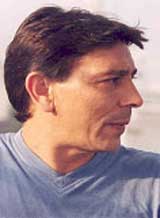 Speaks Spanish, English, French, German, and Russian fluently. In the 1970s went through special training in the USSR (Privol'noe, Nikolaevskaya oblast) and East Germany. Owns companies and banks in Barbados, the Caymans and other off-shores. Has friendly relations with Hugo Chavez, and is acquainted with Fidel Castro, Marcus Wolf and Adnan Hashoggi. Has many contacts in Colombia, including FARC. In 1999 Davidovich was alleged to have engaged in arms trafficking for guerrillas in Chiapas, Mexico and in money laundering for the Colombian drug mafia. Finances antiglobalization movement in Europe and Latin America." Yakov Abramovich Kosman (b. 1946), resides in Nice, France. Has German and, possibly, Israeli citizenship. 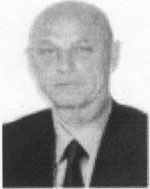 Involved in real estate operations and banking. Has contacts with Kosovo Albanian criminal societies in European countries. In 1997-2000 he served as financial consultant to Hashim Tachi, the chief commander of KLA.” Valery Nikolaevich Lunev (b. 1960), resides in the Netherlands, has Dutch citizenship. Married to Dzhokhar Dudaev's relative Fatima (b. 1970). Retired from the military in March of 1995. 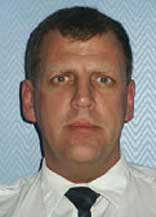 Lunev is responsible for security and "strong arm operations". For his operations he hires the former and active duty officers of Russian secret services, including spetsnaz In 1990-91 Lunev took part in overthrowing the regime of Zviad Gamsahurdia in Georgia. Has extensive contacts in Tajikistan. Has the native-like command of the Tajik and Afghan (Pushtu) languages, as well as Russian, Belorussia, English, and Dutch. During the civil war in Tajikistan cooperated with Sandak Safarov. 7  Anton Victorovich Surikov (b. 1961). Presents himself as political scientists. Responsible for informational and political projects. Actively publishes in press. Some of his publications resemble ciphered directives to the elements in Russian special services disloyal to President Vladimir Putin. His other articles contain political messages intended for abroad. 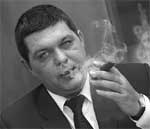 Surikov has contacts with Fritz Ermarth, former leading CIA analyst of the USSR and Russia, now in Nixon Foundation. Has contacts in the Near Volga Region (Tatarstan, Udmurtia) and in the Caucasus. In 1992-93 Surikov often visited Abkhazia, where, together with Saidov, he--under the nom de guerre Mansur--worked in coordination with Gary Aiba and Shamil Basaev. Retired in September 1996. In 1996-2002 occupied high posts in the apparatus of Federal government and the State Duma. Presently, officially is a businessman [Executive Director of the Association of Russian Poultry Market Operators]. Surikov has close relations with Alexander Prokhanov and Alexander Nagorny [respectively, chief editor and assistant chief editor of newspaper "Zavtra"], Anatoly Baranov [chief editor of Pravda.info and KPRF.ru], Mikhail Delyagin, former adviser to Mikhail Kasyanov [Delyagin--founder and Chair of IPROG Board and the Institute’s director till April 2002 when he was replaced by Boris Kagarlitsky], Alexei Kondaurov (head of YUKOS security department, former general of KGB and FSB, State Duma deputy from CPRF), Ilya Ponomarev (former YUKOS CEO, CPRF). In 2002-03, together with Kondaurov--who represented Mikhail Khodorkovsky and Leonid Nevzlin--Surikov, with the help of Victor Vidmanov, organized financing of CPRF by YUKOS shareholders and the individuals associated with OPS [the organized criminal society] (Yakov Kosman, Nikolai Lugovskoi) to the tune of $15 million. On December 13 2004, in Adygeia, Surikov had a meeting with a group of Sufi believers and said this: “In the past we were against ahl-ad-dalala (those who gone astray) with their Arab money. We used to say that one should not separate from Russia. But now “Russia is on the brink of collapse and chaos.” So “we’ll be separating [from Russia] with all Muslims of the Caucasus.” A new state will be created on our historical lands from Psou and the Black See to Laba and Kuban.” 5. Leonid Leonidovich Kosyakov, b. 1955, Ukrainian citizen. Until 2005 resided in Arab Emirates and Switzerland. Citizen of Ukraine. Retired from the service in May 1993. Presently the president of Far West Ltd. In 1983-85 Kosyakov was in command of a special group in Shindand (Afghanistan), assigned to intercept caravans with drugs. In different times under his direct command served Filin, Lunev, Likhvintsev, Surikov, Petrov, as well as Saidov. II. On accusations in drug traffickingThese accusations were made by the former officer of the Main Intelligence Directorate of Ukraine Sergei Petrov (alias Serge Rodin, French citizen). 8  According to his testimony: “The OPS [organized criminal society] was involved in drug trafficking since the beginning of 1990s: -from 1995 the OPS transports heroin (produced in Afghanistan) from Tajikistan to European countries via Russia with the assistance of Russian Defense Ministry. - from 2000 the OPS is involved in smuggling Colombian cocaine to Russia through the seaports of Novorossiysk and St. Petersburg under the disguise of import shipments from Latin America. Among the OPS contacts in Novorossyisk is Saidov; in St. Petersburg it used to be Roman Tsepov. 9  Received profits are used for personal enrichment of the OPS leaders, the officials at the Ministry of Defense who provide them with “the roof” [protection], and for financing extremist activities.” In November of 2003, Rodin contacted the law enforcement agencies of Germany and France. Their investigation did not result in any [legal] actions against Filin, Likhvintsev, and their partners. In January 2004, Rodin was blown up in his car in South Africa. In the press, Surikov and Baranov explained Rodin’s allegations by his assumed mental problems. But in the past, they also used mass media for allegations in drug trafficking against their competitors (Makhmadsaid Ubaidolluev, Gafur Mirzoyev-“the Gray-Haired,” Aslan Abashidze, Soso Gogitidze and others). 10  III. On the activities in the interests of foreign secret services.1. During November 22-December 7, Filin and Likhvintsev were in Ukraine where, in coordination with the U. S. Embassy, they took part in the negotiations between Victor Pinchuk and the leadership of the army, police, and secret services. 11  2. In 2003-2004, Filin and Likhvintsev worked on the Georgian project, financed by KBR Halliburton, apparently, with the approval of the CIA. The project had the goal of weakening the competitors of Halliburton in oil business and, in a broader context, of facilitating the geopolitical objectives of the United States in the Caucasus. The OPS man in Georgia is Audrius Butkevicius, former Lithuanian minister of defense, presently adviser to Badri Patarkatsishvili. 12  3. In the summer of 2004 [the OPS] started a project in the Near-Volgian Federal District to train cadres for Volga-Urals chapter of the international extremist organization Hizb ut-Tahir, banned by the Supreme Court of the Russian Federation in 2003. The project is financed by private philanthropic foundations of the Arabic Emirates and Saudi Arabia. The course of instruction includes: -forms and methods of operative work by secret services; -theory and practice of local armed conflicts; -security of oil and gas pipelines; -informational warfare in mass media. Instruction and training were provided for a fee by former and active officers of Russian special services who had experience in local armed conflicts, faculty members from military colleges, specialists in the security of pipeline transportation and propaganda. Примечания1  Published 17.12.2004 by compromat.ru: http://www.compromat.ru/main/surikov/saidov.htm 2  The information about Saidov’s dealings with Kadyrov is indirectly supported by the following account of the “agreement” between the Kremlin and the organized criminal society, which allegedly includes Saidov and is led by Vladimir Filin (“Vova Filin”) and Alexei Likhvintsev (“Pribalt”):“According to a source close to Victor Cherkesov [the head of State Committee for Controlling Drug Trafficking], there exist a powerful military criminal organization that since 1992 has been controlling significant drug trafficking from Afghanistan to Russia and Europe, is involved in money laundering and actively interferes in Russian politics… The criminal society is led by the former intelligence officers and Safghan veterans, now narco barons Vova Filin and Lyosha Pribalt [Alexei Likhvintsev]… Filin and Pribalt literally flooded Russia with heroin. The Kremlin could not tolerate this abomination any longer and ordered a mighty “Chekist raid” [i.e., order the FSB to shut down the operation] against the narco barons. However, it is rumored that the raid has ended up with the agreement that the latter would 1) share their profits; 2) help in facilitating peaceful referendum on Chechen constitution; 3) bring some order to the drug market by liquidating the leaders of ethnic criminal groups.” (emphasis added). “Geroinovyi tur.” By Nikita Kaledin. Stringer-news, November 4, 2003: http://www.stringer-news.ru/Publication.mhtml?PubID=2448&Part=39 3  “Habib Bank Ltd., a big Pakistani financial institution that has long been scrutinized by U.S. intelligence officials monitoring terrorist money flows.” On possible links between the Habib Bank and the al-Qaeda network and Al-Rashid Trust, see: “SHC seeks evidence against Al-Akhtar Trust”, Daily Times, March 17, 2005: http://www.dailytimes.com.pk/default.asp?page=story_17-3-2005_pg7_20 . Habib Bank was also involved in drugs related transactions in the 1980s during the war in Afghanistan: http://www.larouchepub.com/other/1995/2241_golden_crescent.html“British cash and fighters still flow to bin Laden.” By Chris Hastings and David Bamber. News. Telegraph, 27/01/2002):http://www.telegraph.co.uk/news/main.jhtml?xml=/news/2002/01/27/nlse127.xml .On Dubai Islamic Bank and bin Laden’s organization, see “Trail links Bin Laden aide to hijackersUS investigation reveals terrorist paymaster's role in financial web,” by Julian Borger in Washington and John Hooper in Berlin. The Guardian, October 1, 2001: http://www.guardian.co.uk/waronterror/story/0,1361,561000,00.html; “The CIA met Bin Laden while undergoing treatment at an American Hospital last July in Dubai,” by Alexandra Richard. Le Figaro, 11 October 2001: http://www.globalresearch.ca/articles/RIC111B.html 4  Nukhaev is wanted by the Prosecutor General’s Office for the assassination of Paul Khlebnikov. 5  According to other source (Sarkisian), Saidov’s book was written in Arabic. We were not able to find this book. Most likely, it is a pamphlet rather than a full-size book. 6  Elmurzaev was said to be killed in the storming of the theater, but rumored to be alive in Chechnya. 7  A leader of the People’s Front of Tajikistan. 8  See Revelations of the Fugitive Kremlin Financier: http://left.ru/burtsev/ops/petrov_en.phtml 9  Roman Tsepov, president of the Baltik-Eskort security company, died under suspicious circumstances in September 2004. http://english.mn.ru/english/issue.php?2004-38-14Recently, Vladimir Filin acknowledged Tsepov’s ties with Far West Ltd. Far West Ltd. “is no longer interested in Russian seaports. Ukraine is now more attractive to us than Novorossiysk. As to St. Petersburg, we never worked there, only our partners in the international trade do. They were brought in by the now late Sergei Tarasovich Petrov and Roman Igorevich Tsepov.”See “Vladimir Filin: The Representation of Far West Ltd in Udmurtia has been Closed,” Pravda-info, 09.06.2005: http://www.pravda.info/news/3628.html 10  Makhmadsaid Ubaidolluev is the Chairman of Majlisi Milli Majlisi Oli of the Republic of Tajikistan.
Gafur Mirzoyev-“the Gray-Haired”. One of the closest associates of Tajik President Emomali Rakhmonov and the former head of the Presidential Guard, General Gafur Mirzoev was arrested in August 2004. At the time of his arrest Mirzoyev was the head of Tajik Drug Control Agency http://www.nobf.ru/engl/news/news_archive_04.htmlAslan Abashidze, a former president of Adzharia, Georgia’s autonomous republic. He was ousted and fled to Moscow after the “revolution of roses” in Tbilisi, 2003. Soso Gogitidze, Adjar Security Minister under Abashidze. 11  Viktor Pinchuk, Ukrainian oligarch, former President Kuchma’s son-in-law. 12  Georgian tycoon, close associate of Boris Berezovsky. Tajik authorities have claimed repeatedly that neither the US nor NATO exerts any pressure on the drug warlords inside Afghanistan. "There's absolutely no threat to the labs inside Afghanistan," said Avaz Yuldashov of the Tajikistan Drug Control Agency. "Our intelligence shows there are 400 labs making heroin there, and 80 of them are situated right along our border ... Drug trafficking from Afghanistan is the main source of support for international terrorism now," Yuldashov pointed out last year.[1]TABLE OF CONTENTSThe Meta-Group, the Russian 9/11, and Kosovo Violence and the Political Requirements of the Global Drug Traffic A Digression: Drugs, Meta-Groups and the Compradorial Revolution The "Russian 9/11" in 1999: Bombings and Plans for War The Meeting in Khashoggi's Villa, July 1999 Khashoggi's Interest in Chechnya Dunlop's Redactions of His Source Yasenev The Khashoggi Villa Meeting, Drugs, and Kosovo The Meta-Group, Drugs, Salafist Islam, and America The Role of Anton Surikov: The Dunlop and Yasenev Versions Surikov, Muslim Insurrectionism, and Drug Trafficking Allegations of Drug-Trafficking and Far West, Ltd Far West, Ltd, Halliburton, Diligence LLC, New Bridge, and Neil Bush The U.S. Contribution to the Afghan-Kosovo Drug Traffic How the U.S. Restored Narco-Barons to Power in Afghanistan, 2001 The Meta-Group, the War on Terror, and 9/11 U.S. Geostrategic Goals and Chechnya The Meta-Group's Geostrategic Goal: Maintain the War of Terror Concluding Question: The Meta-Group and the United States Government The False Dilemmas of 9/11 Theories Peter Dale Scott's last book was Drugs, Oil, and War (2003). For the past three years he has been living in Berkeley and Thailand, while writing a book on oil, drugs, and 9/11. His website is www.peterdalescott.net 